BAB IPENDAHULUANGambaran Umum Biro Organisasisebagaimana diamanatkan  dalam Undang-Undang Nomor 25  Tahun  2004  tentang Sistem Perencanaan Pembangunan Nasional, pembangunan yang berkeadilan dan demokratis dilaksanakan secara bertahap dan berkesinambungan merupakan suatu keharusan dalam upaya memajukan kesejahteraan umum. Mengingat mandat yang sangat penting dan harus dilaksanakan, maka diperlukan adanya suatu perencanaan pembangunan yang berkualitas dan menjamin kegiatan pembangunan berjalan secara efektif, efisien serta tepat bersasaran. Perencanaan pembangunan akan membantu seluruh komponen bangsa untuk menentukan  tindakan  masa  depan  yang  tepat  melalui  urutan  prioritas  dengan memperhitungkan sumber daya yang tersedia.Implementasi Sistem Akuntabilitas Kinerja Instansi Pemerintahan (SAKIP) pada Pemerintah Daerah didasarkan pada Undang - Undang Nomor 28 Tahun 1999 tentang Penyelenggara Negara yang Bersih dan Bebas dari Korupsi, Kolusi, dan Nepotisme, Peraturan Presiden Nomor 29 Tahun 2014, dan Peraturan Menteri Pendayagunaan Aparatur Negara dan Reformasi Birokrasi Nomor 53 Tahun 2014. Output dari SAKIP adalah dalam bentuk Laporan Kinerja Instansi Pemerintah (LkjIP). Dalam Permenpan 53 Tahun 2014 disebutkan bahwa Laporan kinerja merupakan bentuk akuntabilitas dari pelaksanaan tugas dan fungsi yang dipercayakan kepada setiap instansi pemerintah atas penggunaan anggaran. Secara umum LKjIP ini bermanfaat untuk (1) mendorong instansi pemerintah melaksanakan Good Governance, karena LKjIP merupakan dasar untuk mengukur kinerja instansi pemerintah secara transparan, sistematik dan dapat dipertanggung-jawabkan: (2) memberikan masukan bagi pihak-pihak yang berkepentingan (Stakeholders) dengan instansi pemerintah dan; (3) meningkatkan kepercayaan masyarakat kepada instansi pemerintah.Tujuan penyusunan LAKIP sebagai pertanggung-jawaban atas keberhasilan atau kegagalan pelaksanaan Rencana Strategis dan pemenuhan terhadap Peraturan Presiden Nomor 29 Tahun 2014   tentang Sistem Akuntabilitas Kinerja Instansi Pemerintah/SAKIP.Biro Organisasi Sekretariat Daerah Provinsi Sumatera Barat untuk pembentukannya berdasarkan kepada Peraturan Daerah Nomor 2 Tahun 2021  tentang Perubahan kedua atas Peraturan  Daerah Nomor 8 Tahun 2016 Tentang Pembentukan dan Susunan Perangkat Daerah Provinsi Sumatera Barat dan Peraturan Gubenur Sumatera Barat Nomor 49 Tahun 2021  tentang Kedudukan Susunan Organisasi, Tugas Dan Fungsi Serta Tata Kerja Perangkat Daerah. Biro Organisasi berkedudukan dibawah Asisten Administrasi Umum Sekretariat Daerah Provinsi Sumatera Barat.  Sebagai Biro di lingkungan Sekretariat Daerah, Biro Organisasi melaksanakan sebagian fungsi Asisten Administrasi Umum yang merupakan unsur staf Pemerintah Daerah di bidang organisasi. Berikut ini akan diuraikan tugas pokok dan fungsi, struktur organisasi dan sumber daya manusi yang dimiliki oleh Biro Organisasi.Tugas Pokok dan FungsiBerdasarkan Pasal 15 Peraturan Gubernur Sumatera Barat Nomor 74 Tahun 2020 tentang Kedudukan, Susunan Organisasi, Tugas dan Fungsi serta Tata Kerja Sekretariat Daerah Provinsi Sumatera Barat, Biro Organisasi mempunyai tugas membantu Asisten Administrasi Umum dalam penyiapan perumusan kebijakan daerah, pengoordinasian perumusan kebijakan daerah, pengoordinasian pelaksanaan tugas Perangkat Daerah, pemantauan dan evaluasi pelaksanaan kebijakan daerah di bidang Kelembagaan dan Analisis Jabatan, Reformasi Birokrasi dan Akuntabilitas Kinerja serta Tatalaksana. Dalam melaksanakan tugas pokok tersebut di atas, Biro Organisasi Sekretariat Daerah mempunyai fungsi :Penyiapan perumusan kebijakan daerah di bidang Kelembagaan dan Analisis Jabatan, Reformasi Birokrasi dan Akuntabilitas Kinerja serta Tatalaksana.Penyiapan pengoordinasian perumusan kebijakan daerah dibidang Kelembagaan dan Analisis Jabatan, Reformasi Birokrasi dan Akuntabilitas Kinerja serta Tatalaksana.Penyiapan pengoordinasian pelaksanaan tugas Perangkat Daerah dibidang Kelembagaan dan Analisis Jabatan, Reformasi Birokrasi dan Akuntabilitas Kinerja serta Tatalaksana.Penyiapan pemantauan dan evaluasi pelaksanaan kebijakan daerah di bidang Kelembagaan dan Analisis Jabatan, Reformasi Biorkrasi dan Akuntabilitas Kinerja serta Tatalaksana.Pelaksanaan fungsi lain yang diberikan oleh Asisten Administrasi Umum yang berkaitan dengan tugasnya.Berdasarkan peraturan Gubernur Sumatera Barat Nomor 75 Tahun 2020, uraian tugas masing-masing bagian adalah sebagai berikut:Bagian Kelembagaan Dan Analisis JabatanBagian  Kelembagaan  dan  Analisis  Jabatan  mempunyai  tugas  melaksanakan penyiapan  bahan  perumusan  kebijakan  daerah,  pengoordinasian  perumusan kebijakan  daerah,  pengoordinasian  pelaksanaan  tugas  Perangkat  Daerah, pemantauan  dan  evaluasi  pelaksanaan  kebijakan  daerah  di  bidang  Kelembagaan Provinsi, Kelembagaan Kabupaten/Kota dan Analisis Jabatan.Kelompok  Jabatan  Fungsional  Sub-Substansi  Kelembagaan  Provinsi  mempunyai tugas  melaksanakan  perumusan  kebijakan,  koordinasi,  fasilitasi  dan  pemantauan serta  evaluasi  pelaksanaan  kebijakan  kelembagaan  dan  peningkatan  kapasitas kelembagaan provinsi.Kelompok  Jabatan  Fungsional  Sub-Substansi  Kelembagaan  Kabupaten/Kota mempunyai  tugas  melaksanakan  pembinaan  dan  pengendalian  kelembagaan kabupaten/kota,  koordinasi  penataan  kelembagaan  kabupaten/kota  serta pemantauan dan evaluasi pelaksanaan penataan kelembagaan kabupaten/kota.Kelompok  Jabatan  Fungsional  Sub-Substansi  Analisis  Jabatan  mempunyai  tugas menyiapkan  bahan  penyusunan  kebijakan,  koordinasi,  fasilitasi  dan  pemantauan serta evaluasi pelaksanaan kebijakan jabatan. Bagian TatalaksanaBagian  Tata  Laksana  mempunyai  tugas  melaksanakan  penyiapan  bahan perumusan  kebijakan  daerah,  pengoordinasian  perumusan  kebijakan  daerah, pengoordinasian  pelaksanaan  tugas  Perangkat  Daerah,  pemantauan  dan  evaluasi pelaksanaan  kebijakan  daerah  di  bidang  Tata  Usaha,  Tata  Laksana  Pemerintahan dan Pelayanan Publik.Sub Bagian Tata Usaha  mempunyai  tugas  melaksanakan  urusan  ketatausahaan Biro.  Kelompok  Jabatan  Fungsional  Sub-Substansi  Tata  Laksana  Pemerintahan mempunyai  tugas  perumusan  kebijakan,  koordinasi,  fasilitasi  dan  pemantauan serta evaluasi pelaksanaan kebijakan di bidang Tata Laksana Pemerintahan.Kelompok  Jabatan  Fungsional  Sub-Substansi  Pelayanan  Publik  mempunyai  tugas melaksanakan  perumusan  kebijakan,  koordinasi,  fasilitasi  dan  pemantauan  serta evaluasi pelaksanaan kebijakan di bidang Pelayanan Publik.  Bagian Reformasi Birokrasi dan Akuntabilitas KinerjaBagian    Reformasi    Birokrasi    dan    Akuntabilitas    Kinerja    mempunyai    tugas melaksanakan  penyiapan  bahan  perumusan  kebijakan  daerah,  pengoordinasian perumusan  kebijakan  daerah,  pengoordinasian  pelaksanaan  tugas  Perangkat Daerah, pemantauan  dan  evaluasi  pelaksanaan  kebijakan  daerah  di  bidang Reformasi Birokrasi, Akuntabilitas Kinerja dan Budaya Kerja.Kelompok  Jabatan  Fungsional  Sub-Substansi  Reformasi  Birokrasi  mempunyai tugas  melaksanakan  penyusunan  kebijakan,  koordinasi  pelaksanaan  dan  evaluasi kebijakan di bidang Reformasi Birokrasi.Kelompok  Jabatan  Fungsional  Sub-Substansi  Akuntabilitas  Kinerja  mempunyai tugas  melaksanakan  penyusunan  kebijakan,  koordinasi  pelaksanaan  dan  evaluasi kebijakan di bidang Akuntabilitas Kinerja.Kelompok  Jabatan  Fungsional  Sub-Substansi  Budaya  Kerja  mempunyai  tugas melaksanakan  penyusunan  kebijakan,  koordinasi  pelaksanaan  dan  evaluasi kebijakan di bidang Budaya Kerja.Struktur OrganisasiUntuk melaksanakan tugas pokok dan fungsi tersebut diatas, Biro Organisasi terdiri dari 3 (tiga) Bagian dengan susunan organisasi sebagai berikut:Bagian Kelembagaan Dan Analisis JabatanKelompok Jabatan Fungsional Sub-Substansi Kelembagaan Provinsi;Kelompok  Jabatan  Fungsional  Sub-Substansi  Kelembagaan Kabupaten/Kota; danKelompok Jabatan Fungsional Sub-Substansi Analisis Jabatan.Bagian TatalaksanaSub Bagian Tata Usaha;Kelompok  Jabatan  Fungsional  Sub-Substansi  Tata  Laksana Pemerintahan;dan Kelompok Jabatan Fungsional Sub-Substansi Pelayanan PublikBagian Reformasi Birokrasi dan Akuntabilitas KinerjaKelompok Jabatan Fungsional Sub-Substansi Reformasi Birokrasi;Kelompok  Jabatan  Fungsional  Sub-Substansi  Akuntabilitas  Kinerja; Kelompok Jabatan Fungsional Sub-Substansi Budaya Kerja.Bagan Struktur Organisasi Biro Organisasi Sekretariat Daerah Provinsi Sumatera Barat selanjutnya dapat dilihat  pada gambar 1.Gambar 1  Bagan Struktur Organisasi Biro Organisasi Sekretariat Daerah Provinsi Sumatera Barat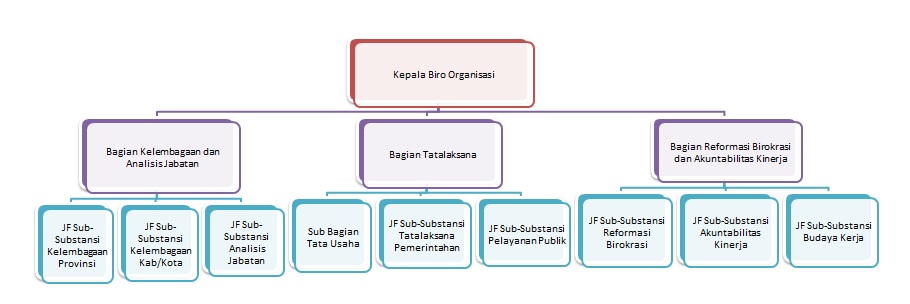 Sumber Daya ManusiaSumber daya manusia yang dimiliki untuk pelaksanaan tugas pokok dan fungsi Biro Organisasi Sekretariat Daerah Provinsi Sumatera Barat per 31 Desember 2022 terdiri dari Pegawai Negeri Sipil Daerah dan Pegawai Tidak Tetap dengan jumlah sebanyak  30 orang. Rincian menurut Golongan dan Pendidikan dapat dilihat pada tabel 1.1.Tabel 1. 1 Rincian PNSD dan PTT Biro Organisasi Per 31 Desember 2022	Permasalahan UtamaPermasalahan utama Biro Organisasi Sekretariat Daerah Provinsi Sumatera Barat tahun 2022 dapat dijelaskan sebagai berikut:Penataan kelembagaan Pemerintah Provinsi Sumatera Barat.Penataan dan Penguatan Kelembagaan Perangkat Daerah Provinsi Sumatera Barat bertujuan agar perangkat daerah/unit kerja yang terbentuk sesuai dengan dinamika perubahan regulasi dan kebutuhan daerah dan secara optimal mencapai kinerja yang mendukung tujuan dan sasaran Pemerintah Daerah. Dengan melaksanakan penataan dan penguatan kelembagaan perangkat daerah mempunyai pedoman yang benar dan jelas tentang pelaksanaan tugas dan fungsi perangkat daerah tersebut. Biro Organisasi sesuai dengan tugas dan fungsinya telah melaksanakan fasilitasi penataan kelembagaan pada Pemerintah Provinsi Sumatera Barat sebagai tindaklanjut dari Peraturan Pemerintah Nomor 72 Tahun 2019, telah ditetapkan Peraturan Daerah Nomor 2 Tahun 2021 tentang Perubahan Kedua atas Peraturan Daerah Nomor 8 Tahun 2016 tentang Pembentukan dan Susunan Perangkat Daerah Provinsi Sumatera Barat  yang kemudian telah ditindaklanjuti dengan diterbitkannya Peraturan Gubernur Nomor 34, 35, 36, 37 dan 38 Tahun 2021 tentang Kedudukan, Susunan Organisasi, Tugas dan Fungsi serta Tata Kerja Unit Pelaksana Teknis Daerah Rumah Sakit Umum Daerah DR. Achmad Mochtar Bukittinggi, Rumah Sakit Umum Daerah Mohammad Natsir, Rumah Sakit Umum Daerah Pariaman, Rumah Sakit Jiwa Prof. Dr. HB Saanin Datuak Tan Pari dan Rumah Sakit Paru Sumatera Barat.Yang menjadi permasalahan dalam penataan dan penguatan kelembagaan antara lain:Penerapan kebijakan nasional penyederhanaan birokrasi tidak dilaksanakan secara tuntas namun dilaksanakan secara bertahap serta belum siapnya regulasi yang mendukung pelaksanaan kebijakan ini, sehingga menyebabkan kebingungan dalam aplikasinya. Sepanjang tahun 2021, Pemerintah Provinsi Sumatera Barat telah melaksanakan tahapan dan kedua dari proses penyederhanaan birokrasi yaitu penyederhanaan struktur dan penyetaraan jabatan administrasi ke jabatan fungsional sebagaimana diatur dalam Peraturan Menteri PAN dan RB Nomor 17 Tahun 2021 dan Peraturan Menteri PAN dan RB Nomor 25 Tahun 2021. Kemudian pada awal tahun 2022 Pemerintah melalui Kemenpan RB mengeluarkan kebijakan baru yaitu proses penyetaraan jabatan tahap II dan dilaksanakan paling lambat akhir Mei 2022. Pemerintah Provinsi Sumatera Barat telah merespon kebijakan tersebut dan telah tuntas melaksanakan seluruh tahapan penyederhaan struktur dan penyetaraan jabatan secara efektif sejak Januari 2022. Permasalahan yang muncul adalah belum adanya ketentuan yang mengatur transformasi sistem kerja berdasarkan konsep kebijakan penyederhanaan birokrasi. Barulah pada akhir Maret 2022 Pemerintah menerbitkan Permenpan RB Nomor 7 Tahun 2022 tentang Sistem Kerja Pada Instansi Pemerintah Untuk Penyederhanaan Birokrasi.  Peraturan ini terbit setelah Pergub tentang SOTK pasca penyetaraan jabatan ditetapkan. Padahal akibat diterbitkannya Permenpan RB Nomor 7 tahun 2022 tersebut mengakibatkan sebagian pasal dari Permenpan 17 Tahun 2021, yang menjadi dasar dalam Pergub tentang  SOTK dilingkungan Pemerintah Provinsi Sumatera Barat, dicabut dan dinyatakan tidak berlaku lagi. Kondisi ini menyebabkan kebingungan bagi para penyelenggara pemerintahan khususnya yang terdampak dari kebijakan penyetaraan jabatan ini.Terbatasnya waktu untuk menindaklanjuti Peraturan Menteri PAN dan RB Nomor 17 Tahun 2021 dan Peraturan Menteri PAN dan RB Nomor 25 Tahun 2021 sangat terbatas (31 Desember 2021)Tidak adanya pedoman teknis yang jelas dari Kementerian Dalam Negeri dan Kementerian Pendayagunaan Aparatur Negara untuk menyusun Rancangan Peraturan Gubernur terkait Penyederhanaan Struktur pada Pemerintah Daerah mengakibatkan tim fasilitasi penataan kelembagaan provinsi mengalami kesulitan dalam merumuskan draft Peraturan Gubernur tentang Kedudukan, Susunan Organisasi, Tugas dan Fungsi Serta tata Kerja Perangkat Daerah yang komprehensif dan ideal. Masih banyak jenis jabatan fungsional yang belum tersedia dan mampu menjawab kebutuhan pelaksanaan seluruh urusan pemerintahan. Sehingga terhadap pelaksanaan tugas yang belum ada jabatan fungsional dipaksakan untuk dilekatkan pada jabatan fungsional yang memiliki karakteristik yang  mirip.Penataan Ketatalaksanaan Pemerintah Provinsi Sumatera BaratPengelolaan Pengaduan Pelayanan PublikDalam pelaksanaan pengelolaan pengaduan pelayanan publik di Provinsi Sumatera Barat pada tahun 2022 adalah adanya penambahan pelaksanaan kegiatan terutama dalam penataan pengelolaan pengaduan pelayanan publik, dan hasil yang diperoleh terpilihnya Pemerintah Provinsi Sumatera Barat dalam kompetisi Pengelolaan Pengaduan Pelayanan Publik. anggaran pelaksanaan kegiatan menjadi permasalahan yang harus dihadapi dalam melaksanakan kegiatan pengelolaan pengaduan pelayanan publik serta mengganggu pelaksanaan sosialisasi tentang tata cara pengelolaan pengaduan menggunakan  Aplikasi SP4N-Lapor, sehingga masyarakat dapat penyampaian keluhannya dalam penyelenggaraan pelayanan publik kapan saja dan dimana saja masih belum dianggap penting dan strategis oleh penyelenggara pelayanan. hal ini disebabkan belum optimalnya bimbingan teknis untuk pejabat penghubung SP4N-LAPOR dalam melaksanakan pengelolaan pengaduan. Hal lain yang perlu menjadi perhatian dalam pelaksanaan pengelolaan pengaduan pelayanan publik adalah kesiapan dari Pemerintah Provinsi Sumatera Barat sebagai salah satu dari 3 (tiga) Provinsi percontohan dalam pelaksanaan pengelolaan pelayanan publik dengan pendampingan dari UNDP dan KOICA.Kompetisi Pelayanan Prima Dan Inovasi Pelayanan PublikPermasalahan yang ada dalam melaksanakan inovasi pelayanan publik adalah masih adanya unit kerja penyelenggara pelayanan publik dilingkungan Pemerintah Provinsi yang inovasinya belum berdampak kepada pengembangan pelayanan publik dan hanya bersifat sementara serta inovasi yang ditampilkan belum ditetapkan dengan keputusan pimpinan unit kerja pelayanan. Disamping itu inovasi yang dilaksanakan belum disosialisasikan kepada masyarakat baik secara langsung maupun tidak langsung.Perbaikan Standar Operasional Prosedur Organisasi Perangkat Daerah Dan  Penyusunan Peta Proses Bisnis      Berkenaan dengan penataan kelembagaan akan berdampak terhadap   perlunya dilakukan kembali  penyusunan standar operasional prosedur (SOP) pada OPD yang disesuaikan dengan struktur organisasi OPD. Permasalahan yang timbul adalah terjadinya pemindahan tugas pejabat atau aparatur yang  bertanggung jawab dalam penyusunan SOP sebelumnya,  sehingga dalam review SOP Biro Organisasi melakukan kembali pembinaan teknis langsung kepada pejabat atau aparatur yang ditunjuk melaksanakan penyusunan perbaikan SOP.Permasalahan lainnya dalam proses peningkatan atau perkuataan  fungsi ketatalaksanaan pada Pemerintah dan Pemerintah Daerah adalah dilakukannya penyusunan Peta Proses Bisnis yang bertujuan untuk mewujudkan organisasi pemerintah/pemerintah daerah yang tepat fungsi, tepat ukuran dan tepat proses. Dalam hal proses penyusunan peta proses bisnis berpedoman kepada Peraturan Menteri Pendayagunaan Aparatur Negara dan Reformasi Birokrasi Nomor 19 Tahun 2018, dan untuk pelaksanaan bimbingan penyusunan peta proses bisnis yang dilakukan oleh Kementerian Pendayagunaan Aparatur Negara dan Reformasi Birokrasi belum berjalan dengan optimal, namun demikian  telah dilakukan penyusunan peta proses di Lingkungan Sekretariat Daerah Provinsi Sumatera Barat.Sistem Akuntabilitas Kinerja Instansi Pemerintah di Lingkungan Pemerintah Provinsi Sumatera Barat. Implementasi Sistem Akuntabilitas Kinerja Instansi Pemerintah (SAKIP) perlu peningkatan secara terus menerus dan konsisten. Implementasi ini tidak hanya terkait dengan kualitas dokumen SAKIP tetapi juga integrasi dan implementasinya. Hal yang sangat mempengaruhi SAKIP adalah komitmen pejabat struktural dan seluruh pegawai untuk melaksanakan tugas pokok dan fungsinya secara akuntabel. Permasalahan lainnya yang ditemui dalam penerapan sistem akuntabilitas kinerja instansi pemerintah di lingkungan Pemerintah Provinsi Sumatera Barat adalah sebagai berikut:Belum meratanya pemahaman pimpinan, pejabat struktural dan seluruh Aparatur Sipil Negara dalam mengimplementasikan SAKIP masih menjadi permasalahan yang harus diselesaikan.Masih perlunya perbaikan kualitas perencanaan dan keselarasan antara dokumen perencanaan perangkat daerah dengan dokumen perencanaan pemerintah daerah.Belum maksimalnya Sinkronisasi program/kegiatan yang mendukung pencapaian sasaran.Monitoring dan evaluasi internal masih belum dilaksanakan oleh semua Perangkat DaerahMasih belum dilakukan reviu terhadap Laporan Kinerja Perangkat Daerah.Masih belum samanya pemahaman evaluator tentang SAKIPBelum semua perangkat daerah mempedomani Pergub 71 Tahun 2020 tentang Pelaksanaan Sistem Akuntabilitas Kinerja Instansi Pemerintah di Lingkungan Pemerintah Daerah Provinsi Sumatera Barat.Belum semua perangkat daerah menindaklanjuti rekomendasi evaluasi dari Inspektorat Daerah.Pelaksanaan reformasi birokrasi di lingkungan Pemerintah Provinsi Sumatera Barat.Pelaksanaan reformasi birokrasi di lingkungan pemerintah provinsi Sumatera Barat mulai tahun 2021 berpedoman pada Peraturan Menteri Pendayagunaan Aparatur Negara dan Reformasi Birokrasi Nomor 25 tahun 2020 tentang Road Map Reformasi Birokrasi 2020 – 2024. Menindaklanjuti peraturan tersebut, Pemerintah Provinsi Sumatera Barat telah menyusun Road Map Reformasi Birokrasi pemerintah provinsi Sumatera Barat 2022 – 2026, sesuai dengan tahun RPJMD Provinsi Sumatera Barat. Road map Reformasi Birokrasi ini disusun untuk menjadi pedoman dalam pelaksanaan kegiatan-kegiatan reformasi birokrasi di dilingkungan pemerintah provinsi Sumatera Barat, yang dilaksanakan oleh OPD di lingkungan Pemerintah Provinsi Sumatera Barat. Penyusunan Road Map Reformasi Pemerintah Provinsi Sumatera Barat dilaksanakan mulai tahun 2021. Road Map Reformasi Birokrasi Pemerintah Provinsi Sumatera Barat ditetapkan melalui Peraturan Gubernur Nomor 27 Tahu 2022 tentang Road Map Reformais Biorkasi Pemerintah Daerah Provinsi Sumatera Barat Tahun 2022-2026. Biro Organisasi juga melaksanakan pembinaan reformasi birokrasi untuk kabupaten/kota melalui kegiatan asistensi reformasi birokrasi ke kabupaten/kota untuk mengetahui permasalahan reformasi birokrasi di lingkungan kabupaten/kota dan sharing solusi yang mungkin dilaksanakan agar kegiatan reformasi birokrasi tetap terlaksana dengan baik.Dalam pelaksanaan kegiatan reformasi birokrasi dijumpai permasalahan sebagai berikut;Susahnya mendapatkan narasumber dari Kementerian Pendayagunaan Aparatur Negara dan Reformasi Birokrasi karena kegiatan mereka yang padat.Permintaan data reformasi birokrasi ke OPD susah mendapatkannya sehingga dalam pengisian LKE perlu dilakukan konfirmasi ulang ke  SKPD.Realisasi rencana tindak agen perubahan masih belum jelas sehingga susah juga menetapkan apa perubahan apa yang telah dilaksanakannya terkait 8 area perubahan reformasi birokrasi.Assesor internal telah terbentuk namun belum melaksanakan tugas secara optimal.Belum terbiasanya Tim PPRB menyusun rencana tindak hasil evaluasi reformasi birokrasi.BAB IIPERENCANAAN KINERJAPerencanaan kinerja merupakan titik awal dalam suatu sistem manajemen kinerja, sehingga proses penyusunan dokumen perencanaan menjadi proses yang sangat penting yang akan memberikan pengaruh yang besar terhadap proses-proses selanjutnya. Perencanaan kinerja Organisasi Perangkat Daerah (OPD) tertuang dalam dokumen Perencanaan Strategis (Renstra). Renstra merupakan  dokumen perencanaan strategis yang dijadikan pedoman dan penentu arah dalam melaksanakan program dan kegiatan OPD sesuai dengan tugas pokok dan fungsi yang telah ditetapkan, dalam rangka mewujudkan dan mencapai tujuan dan sasaran yang ditetapkan.  Dokumen Renstra juga memuat penjelasan terkait dengan pentingnya keberadaan OPD dalam mendukung pencapaian tujuan dan sasaran Kepala Daerah (menjawab untuk apa suatu OPD dibentuk).Sebagai dokumen perencanaan pembangunan dan dokumen perencanaan kinerja, Renstra OPD juga berfungsi sebagai alat pengawasan bagi pimpinan terhadap pelaksanaan tugas pokok dan fungsi suatu OPD dan juga sebagai alat evaluasi terhadap keberhasilan atau kegagalan suatu OPD melaksanakan tugas pokok dan fungsi yang diamanatkan kepadanya.Gambaran Rencana StrategisSesuai dengan tugas pokok dan fungsi, Biro Organisasi Sekretariat Daerah mendukung pencapaian Misi 7 Kepala Daerah Sasaran 1 dan 3. Sebagaimana tertuang dalam RPJMD Provinsi Sumatera Barat tahun 2021-2026, Pemerintah Provinsi Sumatera Barat memiliki  Visi yaitu:TERWUJUDNYA SUMATERA BARAT MADANI YANG UNGGUL DAN BERKELANJUTAN”Untuk mencapai visi “Terwujudnya Sumatera Barat Madani yang Unggul dan Berkelanjutan”, telah ditetapkan 7 Misi sebagaimana tergambar berikut ini:Gambar 2 Misi Pemerintah Provinsi Sumatera Barat tahun 2021-2026Keterkaitan Tujuan dan Sasaran Biro Organisasi dengan Misi/Tujuan dan Sasaran Kepala Daerah digambarkan pada tabel 2.1Tabel 2. 1 Keterkaitan Tujuan dan Sasaran Biro Organisasi dengan Pemerintah DaerahBerikut ini akan diuraikan sasaran yang akan diwujudkan oleh Biro Organisasi selama kurun waktu 5 tahun kedepan yaitu:Meningkatnya Akuntabilitas Kinerja Perangkat DaerahPenyelenggaraan pemerintahan yang demokratis, transparan, akuntabel, efisien dan efektif, penilaian dan pelaporan kinerja menjadi bagian kunci dalam proses penyelenggaraan pemerintahan yang baik, dan akuntabilitas kinerja pada Perangkat Daerah ke depannya merupakan sesuatu hal yang sangat strategis dalam membangun kepercayaan masyarakat terhadap pemerintah. Tuntutan masyarakat agar Perangkat Daerah atau Instansi pemerintah lebih akuntabel dalam pengelolaan tugas-tugas pemerintahan akan terwujud apabila berfungsinya sistem AKIP secara baik, dan apabila sistim SAKIP telah berfungsi secara baik dan benar maka apa yang menjadi tuntutan masyarakat untuk peningkatan citra pemerintah akan menampakan hasil, karena citra itu adalah bayang bayang dari suatu kinerja. Pembinaan dan pendampingan implementasi SAKIP perangkat daerah dan Kabupaten/Kota di Sumatera Barat  menjadi salah satu tugas yang harus dilakukan oleh Biro Organisasi.Meningkatnya Kualitas Pelaporan Kinerja PemdaPenyusunan Laporan Kinerja menjadi salah satu upaya yang dilakukan pemerintah untuk mendorong tata kelola pemerintahan yang baik, dan skema pembelajaran bagi organisasi pemerintah untuk terus meningkatkan kapasitas kelembagaan sehingga kinerjanya bisa terus untuk ditingkatkan. Penyusunan laporan kinerja Pemerintah Daerah sebagai bentuk akuntabilitas/pertanggungjawaban dari keberhasilan/kegagalan dari pencapaian tujuan/sasaran yang telah diperjanjikan oleh Kepala Daerah dalam dokumen Perjanjian Kinerja. Penyusunan Laporan Kinerja Pemerintah Provinsi Sumatera Barat menjadi salah satu tupoksi dari Biro Organisasi Pemprov Sumbar.Meningkatnya Pelaksanaan Area Manajemen PerubahanArea manajemen perubahan berorientasi pada perubahan pola pikir aparatur dalam mendukung pelaksanaan reformasi birokrasi. Ada beberapa kegiatan yang dilaksanakan dalam mendukung peningkatan nilai pada area manajemen perubahan  yang dilaksanakan secara berkesinambungan dan dijadikan rencana strategi pada tahun 2021-2026, yaitu :Menyusun Road Map.Dalam menyusun road map telah dilaksanakan 2 kegiatan yaitu Pertama, menyusun revisi road map, karena road map yang disusun pada tahun 2016 SKPD pelaksananya mengalami perubahan karena dikeluarkannya PP Nomor 18 Tahun 2016 tentang Perangkat Daerah yang mengamanatkan adanya perampingan institusi dan rasionalisasi instansi pemerintah. Revisi Road Map telah diselesaikan pada tahun 2017 dan telah ditetapkan melalui Peraturan Gubernur Sumatera Barat Nomor 121 Tahun 2017 tentang Perubahan Atas Peraturan Gubernur Nomor 85 Tahun 2016 Tentang Road Map Reformasi Birokrasi Pemerintah Provinsi Sumatera Barat Tahun 2016 – 2021. Kedua, Pada tahun 2021 sesuai dengan tahun RPJMD Pemerintah Provinsi Sumatera Barat  akan disusun Road Map Reformasi Birokrasi 2021-2026 selaras dengan RPJMD Pemprov Sumbar Tahun 2021-2026. Sosialisasi Reformasi Birokrasi.Setiap tahunnya secara rutin Biro Organisasi melaksanakan Sosialisasi Reformasi Birokrasi dengan materi yang mencakup Road Map Reformasi Birokrasi, Peraturan yang berkaitan dengan reformasi birokrasi, agen perubahan, rencana aksi dan evaluasi reformasi birokrasi. Pembinaan Reformasi Birokrasi.Pembinaan pelaksanaan Reformasi Birokrasi diberikan kepada 19 Kabupaten/kota yang berada di lingkungan Pemerintah Provinsi Sumatera Barat. Pembinaan juga dilakukan untuk pengisian LKE untuk Penilaian Mandiri Pelaksanaan Reformasi Birokrasi (PMPRB). Pembinaan dilaksanakan mulai tahun 2019 setelah diketahui bahwa ada 6 Kab/kota yang tidak ada nilai RBnya. Setelah ditelusuri ternyata mereka belum mengerti tentang Pengisian LKE dan tahapan PMPRB. Setelah dilakukan pembinaan pada tahun 2020 hanya 1 Kabupaten saja yang tidak ada nilai RBnya yaitu Kabupaten Solok Selatan.Pembentukkan Agen PerubahanUntuk mempercepat terjadinya perubahan pola pikir dan mempercepat pelaksanaan reformasi birokrasi disetiap SKPD Provinsi Sumatera Barat dibentuklah agen perubahan yang ditetapkan melalui SK Kepala SKPD. Selanjutnya para agen perubahan telah menyusun rencana kegiatan yang dikenal dengan nama Rencana Tindak agen Perubahan. Rencana tindak ini sebagian telah terealisasi dengan baik.Penyusunan Rencana AksiUntuk lebih terarahnya pelaksanaan kegiatan reformasi birokrasi telah disusun rencana aksi RB oleh OPD dan sebagian besar juga sudah dilaksanakan oleh OPD. Evaluasi intern RB.Setiap tahun telah dilaksanakan evaluasi intern RB untuk mempersiapkan pengisian LKE dalam rangka PMPRB. Meningkatnya Kelembagaan yang Tepat Fungsi dan Tepat UkuranPerangkat Daerah Provinsi dibentuk dalam rangka melaksanakan sebagian urusan pemerintahan yang menjadi urusan Pemerintah Provinsi.  Kelembagaan yang tepat fungsi dan tepat ukuran yang sesuai dengan peraturan perundang – undangan akan sangat mendukung optimalisasi pelaksanaaan tugas Pemerintah Provinsi Sumatera Barat yang dasar penataannya berdasarkan kepada Peraturan Pemerintah Nomor 18 Tahun 2016 tentang Perangkat Daerah. Untuk mendukung optimalisasi pelaksanaan tugas kelembagaan yang tepat fungsi dan sasaran sesuai dengan ketentuan peraturan perundang – undangan maka diperlukan penataan analis jabatan yang efektif sesuai dengan kebutuhan organisasi.Meningkatnya Inovasi Pelayanan Publik yang berkualitasPelayanan publik yang diselenggarakan oleh pemerintah mencakup pelayanan masyarakat dan pelayanan administrasi. Kedua hal tersebut beriringan dalam mewujudkan kinerja pelayanan yang baik dalam pemerintahan. Penyelenggaraan pemerintahan dalam konteks otonomi daerah diharapkan untuk lebih mengutamakan kepentingan masyarakat terutama dalam penyediaan fasilitas publik dan administrasi publik. Tuntutan masyarakat mengenai perlu dilakukannya pengembangan  fungsi pelayanan publik telah menjadi wacana sampai saat ini sebagai salah satu upaya untuk perbaikan kualitas penyelenggaraan pelayanan publik secara berkesinambungan demi mewujudkan pelayanan publik yang prima. Usaha untuk memperbaiki kualitas pelayanan publik tersebut dilakukan dengan cara penerapan inovasi pelayanan publik sebagai suatu langkah yang positif untuk dilaksanakan dalam pengembangan fungsi pelayanan yang akan menjawab tuntutan masyarakat terhadap penyelenggaraan pelayanan public yang baik dan sesuai dengan ketentuan yang telah ditetapkan.Penataan Ketatalaksanaan yang Efektif Ketatalaksanaan merupakan salah satu elemen pendayagunaan aparatur dalam dalam menggerakkan jalannya organisasi pemerintah daerah, disamping bidang sumber daya manuasia, pengawasan dan akuntabilitas, serta pelayanan ruang lingkup ketatalaksanaan meliputi penataan sistem, prosedur, aturan dan tata hubungan kerja, sehingga ketatalaksanaan terkait pula dengan perilaku hemat, kesederhanaan hidup, keteladaan, serta disiplin dan budaya kerja aparatur sendiri sendiri.Ketatalaksanaan aparatur pemerintah saat ini perlu untuk disederhanakan yang ditandai oleh adanya perubahan pada mekanisme, sistem, prosedur dan tata kerja agar dapat tertib, efisien dan efektif sehingga nantinya akan berpengaruh pada proses perencanaan dan pelaksanaan serta pemantauan, dan proses pergerakan dari suatu organisasi tidak terlepas dari ketatalaksanaan yang harus dilaksanakan, mulai dari penataan sistem, prosedur, aturan dan tata hubungan kerja.Meningkatnya Akuntabilitas Kinerja Organisasi Untuk meningkatkan akuntabilitas Pemerintah Daerah harus didukung oleh peningkatan akuntabilitas kinerja Organisasi Perangkat Daerah (OPD). Peningkatan akuntabilitas ini tercermin dari implementasi SAKIP pada OPD yang bersangkutan. Sasaran meningkatnya akuntabilitas kinerja Organisasi merupakan sasaran manajerial yang harus dicapai untuk mendukung pelaksanaan tupoksi organisaiMeningkatnya Kualitas Pelayanan Internal OrganisasiPelayanan internal adalah pelayanan yang diberikan unit organisasi atau orang yang bekerja pada unit organisasi tersebut ke unit-unit lain atau kepada pegawai lain di dalam sebuah organisasi. Kualitas pelayanan internal harus baik karena secara tidak langsung akan mempengaruhi kualitas pelayanan eksternalnya. Dimensi  yang  sudah  masuk  kategori  baik  dan  perlu  dipertahankan adalah Kepemimpinan, pendidikan dan pelatihan, lingkungan  kerja,  komunikasi  dan  peralatan  kerja;  Terdapat dua  indikator  yang  perlu  mendapatkan  prioritas  perbaikan, yaitu  pendekatan  interpersonal  pimpinan  dan  sosialisasi perubahan kebijakan dan indikator kinerja.Perjanjian Kinerja Perjanjian Kinerja Biro Organisasi Sekretariat Daerah Provinsi Sumatera Barat Tahun 2022 telah disusun di bulan Maret tahun 2022, akan tetapi untuk menindaklanjuti saran dari evaluator KemenPAN RB pada saat evaluasi SAKIP tahun 2022, Biro Organisasi melakukan Perubahan Perjanjian Kinerja Tahun 2022. Berikut ini akan diuraikan Perjanjian Kinerja Perubahan Tahun 2022 pada tabel 2.2.Tabel 2. 2 Perjanjian Kinerja Perubahan Tahun 2022BAB IIIAKUNTABILITAS KINERJAProses penyusunan pelaporan kinerja dilakukan setiap akhir tahun anggaran bagi setiap instansi yang bertujuan untuk mengukur pencapaian target kinerja yang sudah ditetapkan. Pengukuran ini dilakukan dengan membandingkan antara target dan realisasi kinerja, dimana pelaporan kinerja ini akan menjadi dokumen laporan kinerja tahunan yang berisi pertanggungjawaban kinerja suatu instansi dalam mencapai tujuan/sasaran strategis dan disinilah esensi dari prinsip akuntabilitas sebagai suatu pijakan dapat diwujudkan.Laporan Kinerja Biro Organisasi tahun 2022 memuat informasi terkait keberhasilan/kegagalan pencapaian tujuan dan sasaran strategis Biro Organisasi Sekretariat Daerah Provinsi Sumatera Barat tahun 2022. Pencapaian tujuan dan sasaran ini dilihat dari realisasi indikator kinerja tujuan dan sasaran yang telah ditetapkan dalam dokumen  Perjanjian Kinerja Biro Organisasi Tahun 2022. Metodologi Pengukuran Pencapaian Target KinerjaPengukuran capaian target indikator kinerja yang dilakukan adalah pengukuran pencapaian target kinerja indikator kinerja sasaran strategis yang ditetapkan dalam dokumen Perubahan Perjanjian Kinerja Biro Organisasi Sekretariat Daerah Provinsi Sumatera Barat Tahun 2022. Metode pengukuran yang digunakan adalah metode pengukuran sederhana dengan membandingkan target kinerja dengan realisasi  kinerja sasaran strategis yang telah ditetapkan dalam dokumen Perjanjian Kinerja Biro Organisasi Sekretariat Daerah Provinsi Sumatera Barat. Hasil pengukuran capaian indikator kinerja dimaksud digunakan untuk menilai keberhasilan dan kegagalan pencapaian tujuan dan sasaran strategis Biro Organisasi Sekretariat Daerah Provinsi Sumatera Barat. Untuk menilai  keberhasilan dan kegagalan pencapaian sasaran strategis dimaksud dilakukan analisis deskriptif dengan klasifikasi penilaian capaian indikator kinerja yang digunakan sebagaimana tercantum pada tabel 3.1.Tabel 3. 1 Klasifikasi Penilaian Capaian Indikator Kinerja Sasaran StrategisHasil Pengukuran KinerjaHasil pengukuran kinerja Perjanjian Kinerja Biro Organisasi Tahun 2022 dapat dilihat pada tabel 3.2.Tabel 3. 2 Hasil Pengukuran Capaian Indikator Kinerja Perjanjian Kinerja Tahun 2022Berdasarkan tabel 3.2, dapat dilihat bahwa target indikator kinerja dengan 8 (delapan) sasaran strategis telah dapat direalisir dengan tingkat capaian kinerja rata-rata sebesar  141,73 %. Sasaran dengan capaian tertinggi  350% adalah sasaran 6 yaitu “Penataan Ketatalaksanaan yang efektif”. 9 indikator kinerja yang ditetapkan untuk mengukur 8 sasaran tersebut tercapai dengan tingkat capaian ≥100%. Capaian Kinerja OrganisasiBerdasarkan hasil pengukuran sebagaimana tercantum pada tabel 3.2, berikut ini akan diuraikan evaluasi dan analisis pencapaian indikator kinerja organisasi per-sasaran strategis.Sasaran Strategis		1Undang-Undang Nomor 23 Tahun 2014 tentang Pemerintahan Daerah sebagaimana telah diubah beberapa kali, terakhir dengan Undang-Undang Nomor 11 Tahun 2020 tentang Cipta Kerja, membawa perubahan yang sangat signifikan terhadap pembentukan Perangkat Daerah yaitu untuk terbentuknya perangkat daerah yang tepat fungsi dan tepat ukuran didasarkan kepada beban kerja yang sesuai dengan kondisi nyata di masing-masing daerah. Berdasarkan Pemerintah Nomor 18 tahun 2016 tentang Perangkat Daerah sebagaimana telah diubah dengan Peraturan Pemerintah Nomor 72 Tahun 2019 tentang Perubahan Atas Peraturan Pemerintah Nomor 18 Tahun 2016 tentang Perangkat Daerah, jenis perangkat daerah terdiri dari:Sekretariat Daerah, mempunyai tugas membantu Kepala Daerah dalam menyusun kebijakan dan pengkoordinasian administratif terhadap pelaksanaan tugas perangkat daerah serta pelayanan administratif.Sekretariat DPRD, Sekretariat DPRD mempunyai tugas menyelenggarakan administrasi kesekretariatan dan keuangan, mendukung pelaksanaan tugas dan fungsi DPRD provinsi, serta menyediakan dan mengoordinasikan tenaga ahli yang diperlukan oleh DPRD provinsi dalam melaksanakan hak dan fungsinya sesuai dengan kebutuhan.Inspektorat, bertugas membantu Kepala Daerah membina dan mengawasi pelaksanaan urusan pemerintahan yang menjadi kewenangan daerah dan tugas pembantuan oleh Perangkat Daerah.Dinas Daerah, mempunyai tugas membantu gubernur melaksanakan Urusan Pemerintahan yang menjadi kewenangan Daerah dan Tugas Pembantuan yang ditugaskan kepada Daerah provinsi.Badan Daerah, mempunyai tugas membantu gubernur melaksanakan fungsi penunjang Urusan Pemerintahan yang menjadi kewenangan Daerah provinsi.Besaran organisasi perangkat daerah yang diperbolehkan dibentuk oleh Pemerintah Provinsi haruslah berdasarkan pemetaan urusan pemerintahan 2 (dua) variabel yaitu :Variabel umum, variable yang ditetapkan berdasarkan karakteristik daerah yang terdiri dari indikator jumlah penduduk, luas wilayah dan jumlah Kabupaten/Kota anggaran daerah.Variabel teknis, variabel yang ditetapkan berdasarkan beban tugas utama setiap urusan pemerintahan yang menjadi kewenangan daerah. Berdasarkan dengan tugas dan fungsi yang dimiliki, Biro Organisasi Sekretariat Daerah Provinsi Sumatera Barat berperan membina dan mengendalikan besaran Organisasi Perangkat Daerah Pemerintah Provinsi agar kelembagaan yang terbentuk tepat fungsi dan tepat ukuran sesuai dengan ketentuan perundang-undangan yang berlaku. Sehubungan dengan hal tersebut Biro Organisasi menetapkan sasaran “Meningkatnya Kelembagaan yang Tepat Fungsi dan Tepat Ukuran” yang diukur menggunakan 2 indikator yaitu Persentase OPD yang tepat fungsi dan tepat ukuran dan Persentase Kab/Kota yang OPDnya tepat Fungsi dan tepat ukuran. OPD dikategorikan tepat fungsi jika OPD yang bersangkutan memang menjalankan fungsinya sesuai peraturan perundang-undangan (tidak tumpang tindih). OPD dikategorikan tepat ukuran ketika OPD itu sesuai dengan volume beban kerja (analisa beban kerja utama). Kedua indikator ini diukur berdasarkan informasi dari Bagian Kelembagaan dan Analisa Jabatan Biro Organisasi. Pencapaian sasaran tersebut disajikan pada tabel 3.3.Tabel 3. 3 Capaian Indikator Kinerja Sasaran Strategis 1Rata-rata capaian indikator yang digunakan untuk mengukur ketercapaian sasaran “meningkatnya kelembagaan yang tepat fungsi dan tepat ukuran” adalah 100% termasuk kategori keberhasilan sangat baik. Pencapaian masing-masing indikator kinerja diuraikan sebagai berikut:Persentase OPD yang tepat fungsi dan tepat ukuranPada tahun 2022, Persentase OPD yang tepat fungsi dan tepat ukuran ditargetkan 100%, terealisasi 100% dengan tingkat capaian kinerja 100% termasuk kategori keberhasilan sangat baik. Realisasi indikator kinerja ini diukur dengan menggunakan formula berikut ini:Keterangan: Jumlah OPD yang tepat fungsi dan tepat ukuran = 51 OPDJumlah OPD seluruhnya = 51 OPDOrganisasi Perangkat Daerah di lingkungan Pemerintah Provinsi Sumatera Barat disajikan pada tabel 3.4.Tabel 3. 4 Organisasi Perangkat Daerah Pemerintah Provinsi Sumatera BaratCapaian indikator kinerja persentase perangkat daerah yang tepat fungsi dan tepat ukuran tahun 2022 tercapai 100%. Hal ini menunjukkan realisasi tercapai sesuai dengan target yang ditetapkan. Perhitungan capaian indikator ini menggunakan metode pengukuran kriteria yang pertama. Capaian dan realisasi indikator ini tidak dapat dibandingkan dengan tahun sebelumnya dikarenakan indikator ini baru digunakan di tahun 2022 sebagai penyempurnaan dari indikator sebelumnya. Akan tetapi, sesuai dengan tugas pokok dan fungsi, Biro Organisasi terus mengupayakan OPD yang dibentuk dan ditetapkan dalam Peraturan Daerah sudah sesuai dengan peraturan perundangan dan beban kerja utama. Perbandingan realisasi dan capaian indikator kinerja Persentase  OPD yang tepat fungsi dan tepat ukuran 2021-2022 digambarkan pada tabel 3.5.Tabel 3. 5 Perbandingan Realisasi dan Capaian Indikator Kinerja Persentase OPD yang tepat fungsi dan tepat ukuran Tahun 2021- 2022Dalam kurun waktu beberapa tahun terakhir, telah terjadi perubahan peraturan yang berpengaruh signifikan terhadap penataan kelembagaan pemerintah daerah. Penataan kelembagaan Organisasi Perangkat Daerah yang dilaksanakan mulai tahun 2016 sampai dengan tahun 2022 masih berpedoman kepada aturan variable umum dan variable teknis untuk pemetaannya dalam menentukan ukuran besar organisasi, dan pembentukan Organisasi Perangkat daerah yang telah dilaksanakan menunjukkan terlaksananya  azas pembagian tugas dan tata kerja yang jelas, sehingga kelembagaan tepat fungsi dan tepat ukuran yang sesuai dengan peraturan perundang-undangan dapat diwujudkan mengingat besaran beban tugas masing Organisasi Perangkat Daerah akan berbeda berdasarkan kepada tipelogi organisasi. Target tahun 2026 sebagai target tahun terakhir Renstra Biro Organisasi menargetkan 100% untuk OPD yang tepat fungsi dan tepat ukuran. Target ini optimis dapat dicapai karena Biro Organisasi akan selalu menjaga OPD yang dibentuk benar-benar tepat fungsi dan tepat ukuran. Sehingga akan berpengaruh terhadap pencapaian tujuan dan sasaran Pemerintah Provinsi Sumatera Barat.Untuk realisasi indikator Persentase OPD yang tepat fungsi dan tepat ukuran tidak dapat dibandingkan dengan Nasional dan Provinsi dikarenakan ketidaksamaan indikator kinerja.Upaya yang dilakukan untuk meningkatnya penataan Perangkat Daerah yang sesuai aturan perundang-undangan kelembagaan antara lain:Menginformasikan kepada semua OPD tentang Penataan dan Penguatan Kelembagaan Perangkat Daerah melalui Surat edaran.Melakukan evaluasi perangkat daerah dengan mempedomani permendagri nomor 99 tahun 2018 tentang Pembinaan dan Pengendalian Penataan Perangkat Daerah.Pembahasan dan verifikasi antara tim fasilitasi penataan kelembagaan dengan perangkat daerah terkait.Melakukan penyederhanaan struktur organisasi sebagai tindaklanjut dari proses penyederhanaan birokrasi.Monitoring dan evaluasi pembinaan secara berkala kelembagaan UPT Provinsi di Kabupaten/Kota.Adapun hambatan yang ditemui dalam pencapaian sasaran tersebut yaitu :Regulasi serta petunjuk teknis terkait penyederhanaan birokrasi yang belum sepenuhnya keluar, sehingga mengakibatkan belum jelasnya arah dari penyederhanaan birokrasi khususnya terkait penyederhanaan struktur organisasi perangkat daerah di lingkungan Pemerintah Provinsi Sumatera BaratKeterbatasan anggaran serta sumberdaya manusia yang ideal guna mendukung penataan kelembagaan di lingkungan pemerintah provinsi sumatera barat.Mekanisme proses penyusunan produk hukum daerah yang mengalami perunajan sehingga proses terbitnya produk hukum daerah terkait kelembagaan terlambat.Untuk kedepannya, secara konsisten Biro Organisasi akan melakukan penataan kelembagaan dan jabatan secara terpadu untuk mewujudkan kelembagaan dan jabatan yang tepat fungsi dan tepat ukuran. Persentase Kab/Kota yang OPDnya tepat Fungsi dan tepat ukuranDalam hal menjalankan fungsi pembinaan, Biro Organisasi memfasilitasi Kabupaten/Kota dalam hal pembentukan Organisasi Perangkat Daerahnya. Terhadap Kabupaten/kota tersebut, Biro Organisasi memberikan rekomendasi terhadap Peraturan Bupati/Walikota yang terkait dengan pembentukan OPDnya. Dengan demikian, Biro Organisasi juga mempunyai peran agar kelembagaan Kabupaten/Kota  tepat fungsi dan tepat ukuran.Pada tahun 2022, Persentase Kabupaten/Kota yang OPDnya tepat fungsi dan tepat ukuran ditargetkan 100%, terealisasi 100% dengan tingkat capaian kinerja 100% termasuk kategori keberhasilan sangat baik. Realisasi indikator kinerja ini diukur dengan menggunakan formula berikut ini:Keterangan: Jumlah Kabupaten/kota yang OPDnya tepat fungsi dan tepat ukuran = 19 Kabupaten/KotaJumlah Kabupaten/Kota = 19 Kabupaten/KotaCapaian indikator kinerja persentase Kabupaten/Kota yang OPDnya tepat fungsi dan tepat ukuran tahun 2022 tercapai 100%. Hal ini menunjukkan realisasi tercapai sesuai dengan target yang ditetapkan. Perhitungan capaian indikator ini menggunakan metode pengukuran kriteria yang pertama. Capaian dan realisasi indikator ini tidak dapat dibandingkan dengan tahun sebelumnya dikarenakan indikator ini baru digunakan di tahun 2022.Target tahun 2026 sebagai target tahun terakhir Renstra Biro Organisasi menargetkan 100% OPD di Kabupaten/Kota tepat fungsi dan tepat ukuran. Penetapan target ini menunjukkan Biro Organisasi akan selalu berupaya untuk melakukan penataan kelembagaan Kabupaten/Kota sehingga OPD di lingkungan Kabupaten/Kota tepat fungsi dan juga tepat ukuran. Target ini optimis dapat dicapai. Untuk realisasi indikator Persentase Kabupaten/Kota yang OPDnya tepat fungsi dan tepat ukuran tidak dapat dibandingkan dengan Nasional dan Provinsi dikarenakan ketidaksamaan indikator kinerja.Selama tahun 2022, agar OPD di Kabupaten/Kota tepat fungsi dan tepat ukuran Biro Organisasi telah melakukan hal-hal sebagai berikut:Melakukan pembinaan dan  pendampingan kepada 19 Kabupaten/Kota di Sumatera BaratMelakukan fasilitasi dokumen Rancangan Peraturan Daerah dan Rancangan Peraturan Kepala Daerah Kabupaten/Kota terkait pembentukan kelembagaan. Terhadap evaluasi tersebut, Biro Organisasi memberikan rekomendasi terhadap kelayakan pembentukan OPD Kabupaten/Kota tersebut. Selama tahun 2022, Biro Organisasi telah memfasilitasi sebanyak 147 dokumen dengan rincian 6 dokumen Rancangan Peraturan Daerah Kab/Kota dan 141 dokumen Rancangan Peraturan Kepala Daerah Kabupaten/Kota .Melaksanakan monitoring dan evaluasi penataan kelembagaan Kabupaten/Kota.Dalam penataan kelembagaan Kabupaten/Kota ditemukan kendala sebagai berikut:Masih ditemukannya usulan penataan kelembagaan yang berlawanan dengan ketentuan perundang-undangan Terhadap penerapan kebijakan penyederhanaan birokrasi, terdapat 2 (dua) daerah kab/kota yang tidak melaksanakan kebijakan ini pada tahun 2021 yaitu Kota Pariaman dan Kabupaten Solok. Setelah dilakukan pembinaan, barulah pada tahun 2022 Kota Pariaman dan Kabupaten Solok melakukan penyederhanaan birokrasi.Sering terjadinya perubahan terhadap peraturan teknis yang dikeluarkan oleh Kementerian terkait nomeklatur.Sehubungan dengan kendala yang dihadapi tersebut, untuk kedepannya biro organisasi akan melakukan hal-hal sebagai berikut :Melakukan pendampingan dan monev secara berkelanjutan kepada 19 Kab/kota Mengaktifkan forum kelembagaan dan penataan jabatan Prov. Sumatera Barat yang dapat dijadikan sebagai forum dan wadah belajar bagi Pemerintah Provinsi dan Pemerintah Kab/Kota.Anggaran yang disediakan dalam APBD/P tahun 2022 untuk pelaksanaan program/kegiatan yang mendukung pencapaian sasaran Meningkatnya Kelembagaan yang tepat fungsi dan tepat ukuran adalah sebesar Rp. 1.339.460.564,-  yang terealisasi sebesar Rp. 1.300.856.546,- atau dengan persentase sebesar 97,12 %. Artinya terdapat sisa penggunaan anggaran sebesar Rp. 38.604.018,- (2,88%). Jika dibandingkan antara capaian indikator kinerja sasaran strategis Meningkatnya Kelembagaan yang tepat fungsi dan tepat ukuran 100% dengan realisasi anggaran sebesar 97,12% diperoleh tingkat efesiensi sebesar 2,88%.Upaya efesiensi yang telah dilakukan dalam mendukung pencapaian sasaran Meningkatnya kelembagaan yang tepat fungsi dan tepat ukuran antara lain melakukan pendampingan, pembinaan dan menyampaikan informasi secara berkelanjutan melalui WhatsApp Group untuk OPD di lingkup Pemerintah Provinsi Sumatera Barat dan WhatsApp Group untuk Bagian Organisasi 19 Kabupaten/Kota se Sumatera Barat. Anggaran sebesar Rp. 1.339.460.564,- berada pada program Penataan Organisasi dengan 3 sub kegiatan yaitu Fasilitasi penataan kelembagaan Provinsi, Fasilitasi Penataan Kelembagaan Kabupaten/Kota dan Penataan analisa jabatan. Pencapaian Sub kegiatan yang dilaksanakan ini sudah dapat menunjang pencapaian sasaran strategis Meningkatnya Kelembagaan yang tepat fungsi dan tepat ukuran.Sasaran Strategis		2Peraturan Presiden Nomor 29 Tahun 2014 mengamanatkan instansi Pemerintah untuk menerapkan Sistem Akuntabilitas Kinerja Instansi Pemerintah. SAKIP menjadi alat/sarana bagi instansi pemerintah untuk mempertanggungjawabkan keberhasilan/kegagalan pencapaian sasaran yang telah ditargetkan kepada pemangku kepentingan. Penerapan SAKIP diharapkan mampu memperbaiki proses pengambilan keputusan mulai dari perumusan kebijakan strategis, perencanaan kinerja tahunan, perjanjian kinerja sampai dengan evaluasi kinerja.  Penyelenggaraan SAKIP pada instansi Pemerintah tidak hanya pada tingkatan Pemerintah Daerah saja  akan tetapi juga dilaksanakan pada tingkat Organisasi Perangkat Daerah. Keberhasilan penyelenggaraan SAKIP di tingkat OPD akan berpengaruh terhadap implementasi SAKIP di tingkat Pemerintah Daerah dan sebaliknya. Untuk mengetahui bagaimana SAKIP diterapkan pada OPD, setiap tahun evaluator dari inspektorat daerah melaksanakan evaluasi akuntabilitas kinerja.Dalam hal penyelenggaraan SAKIP, Pemerintah Provinsi Sumatera Barat dan OPD di lingkungan Pemerintah Provinsi Sumatera Barat mempedomani Peraturan Gubernur Sumatera Barat Nomor 65 tahun 2012 yang telah diubah menjadi Peraturan Gubernur Sumatera Barat Nomor 71 Tahun 2020 tentang Pelaksanaan SAKIP di Lingkungan Pemerintah Daerah Provinsi Sumatera Barat. Berdasarkan hal tersebut, Biro Organisasi menetapkan meningkatnya Akuntabilitas Kinerja Perangkat Daerah di Lingkungan Pemerintah Provinsi Sumatera Barat sebagai sasaran yang diukur dengan indikator jumlah OPD yang memiliki nilai evaluasi SAKIP A. Pada tahun 2022, jumlah OPD yang memiliki nilai evaluasi SAKIP A ditargetkan 8 OPD. Penetapan target ini didasarkan pada dokumen renstra Biro Organisasi dengan tetap memperhatikan kondisi OPD yang sudah bernilai A di tahun 2021. Jika dibandingkan dengan realisasi tahun 2021, target tahun 2022 ditetapkan meningkat sebanyak 2 OPD. Pencapaian indikator sasaran meningkatnya akuntabilitas kinerja Perangkat Daerah di Lingkungan Pemprov Sumbar disajikan pada tabel 3.6 berikut ini.Tabel 3. 6 Capaian Indikator Kinerja Sasaran Strategis 2Indikator kinerja jumlah OPD yang memiliki nilai SAKIP A di tahun 2022 ditargetkan 8, terealisasi 8 dengan tingkat capaian 100% termasuk kategori keberhasilan Sangat Baik.Realisasi Indikator Kinerja Sasaran meningkatnya akuntabilitas kinerja perangkat daerah di lingkungan Pemerintah Provinsi Sumatera Barat diukur berdasarkan Laporan Hasil Evaluasi atas implementasi SAKIP tahun 2021 OPD di Lingkungan Pemerintah Provinsi Sumatera Barat Nomor: 53/Insp-LHESAKIP/IV-2022, tanggal 25 April 2022. Hasil evaluasi tersebut menunjukkan dari 51 OPD yang dievaluasi ada 8 PD yang memperoleh nilai A yaitu Badan Pendapatan Daerah, Dinas Kehutanan, Inspektorat Daerah, Badan Kepegawaian Daerah, RSJ HB Saanin, Biro Organisasi,  Dinas Kelautan dan Perikanan dan RSUD M. Natsir.Perkembangan implementasi SAKIP selama 5 tahun terakhir (tahun 2018-2022) tergambar pada grafik 2.Grafik 2 Perkembangan Implementasi SAKIP tahun 2018-2022Jika dibandingkan dengan jumlah OPD secara keseluruhan baru 15,69% yang memperoleh nilai akuntabilitas “A”. Walaupun demikian secara keseluruhan akuntabilitas kinerja OPD di lingkungan Pemerintah Provinsi Sumatera Barat terus mengalami peningkatan sebagaimana digambarkan pada grafik di atas.  Jika dibandingkan dengan tahun 2021, Jumlah OPD yang bernilai SAKIP A meningkat sebanyak 2 OPD menjadi 8 OPD, 31 OPD bernilai BB dan 12 OPD bernilai B.Target tahun terakhir Renstra Biro Organisasi, Jumlah OPD yang bernilai SAKIP A tahun 2026 diharapkan tercapai 16 OPD. Realisasi tahun 2022 sebanyak 8 OPD menunjukkan pencapaian sebesar 50% dari target tahun terakhir Renstra 2021-2026. Dengan mempertimbangkan peningkatan realisasi tahun 2021-2022, upaya yang optimal dan konsisten serta kerjasama yang baik antara Inspektorat Daerah, Bappeda, Biro Organisasi dan semua Perangkat Daerah, Biro Organisasi optimis dapat mencapai target tersebut. Untuk realisasi indikator Jumlah OPD yang memiliki nilai SAKIP A tidak dapat dibandingkan dengan Nasional dan Provinsi dikarenakan ketidaksamaan indikator kinerja.Upaya yang telah dilakukan untuk meningkatkan jumlah OPD yang memiliki nilai SAKIP A di tahun 2022 antara lain:Menyempurnakan dokumen perencanaan dan Pelaporan Kinerja Prov Sumbar dan OPD di lingkungan Prov Sumbar dengan:Melakukan pembahasan/verifikasi Cascading Kinerja dan dokumen Perencanaan Kinerja Pemerintah Provinsi Sumatera Barat dan OPD di lingkungan Provinsi Sumatera Barat (keterkaitan Tujuan, sasaran, indikator kinerja tujuan/sasaran, penetapan taget.Memverifikasi keselarasan indikator kinerja yang ada di dokumen Perjanjian Kinerja dengan SKPMenyampaikan informasi terkait sistematikan penyusunan Laporan Kinerja OPD melalui Surat Edaran.Melakukan pembinaan dan pendampingan kepada OPD dalam menyusun dokumen SAKIP.Melakukan Pencanangan Sumbar Akuntabel yang dihadiri oleh Deputi Akuntabilitas  Kementerian PAN dan RBMenyusun dokumen rencana aksi pencapaian indikator kinerja OPD di lingkungan Prov SumbarMonitoring terhadap pencapaian target indikator kinerja yang telah disepakati dalam dokumen Perjanjian Kinerja. Hal ini akan memudahkan OPD untuk menyusun Laporan Kinerja  di akhir tahun.Meningkatkan pemahaman Aparatur yang membidangi SAKIP pada Perangkat Daerah melalui pendampingan Perangkat Daerah.Hambatan yang ditemukan untuk meningkatkan jumlah OPD yang memiliki nilai SAKIP A antara lain:Belum semua Pimpinan OPD memahami peran mereka dalam implementasi SAKIP di OPDnyaPemahaman implementasi SAKIP pada Perangkat Daerah masih terbatas pada ASN yang  terlibat dalam implementasi SAKIP di OPDnya masing-masing.Perbedaan pemahaman evaluator tentang SAKIP.Belum semua perangkat daerah memahami dan menindaklanjuti rekomendasi evaluasi dari Inspektorat Daerah.Belum semua perangkat daerah melaksanakan evaluasi internal terhadap pencapaian kinerja secara berkala.Aplikasi SAKIP yang dibangun masih belum maksimal penggunaaannya.Untuk mencapai target tahun yang akan datang, Biro Organisasi Setda Prov Sumbar akan mengupayakan untuk:Secara berkala melaksanakan rapat antar Pimpinan OPD dengan Kepala Daerah untuk monitoring pencapaian target Indikator Kinerja Kepala Daerah.Secara konsisten meningkatkan pemahaman aparatur pengelola SAKIP pada OPD dan evaluator di Inspektorat Daerah terkait implementasi SAKIP di Lingkungan Pemerintah Provinsi Sumatera Barat melalui Bimtek, Sosialisasi dan Rapat Koordinasi.Mengoptimalkan kerja aplikasi SAKIP (http://esakip.sumbarprov.go.id) sehingga bisa dimanfaatkan oleh semua OPD untuk mendukung implementasi SAKIP secara baik. Meningkatkan sinergisitas antara Bappeda, Inspektrorat dan Biro Organisasi dalam meningkatkan penyelenggaraan SAKIP di Pemerintah Provinsi Sumatera Barat.Secara berkelanjutan dan teratur melakukan rapat untuk menyamakan persepsi dalam meningkatkan implementasi SAKIP.Sasaran Strategis		3Dalam hal meningkatkan akuntabilitas kinerja melalui implementasi SAKIP, instansi pemerintah harus mengoptimalkan penyelenggaraan komponen SAKIP yang terdiri dari perencanaan kinerja, pengukuran kinerja, pelaporan kinerja dan reviu dan evaluasi. Oleh karena itu, untuk meningkatkan akuntabilitas kinerja instansi Pemerintah faktor lain yang harus ditingkatkan adalah kualitas laporan kinerja Pemerintah Daerah.Sehubungan dengan hal tersebut, Biro Organisasi menetapkan meningkatnya kualitas laporan kinerja Pemerintah Daerah sebagai salah satu sasaran yang harus dicapai untuk meningkatkan akuntabilitas kinerja instansi Pemerintah. Indikator yang digunakan untuk mengukur sasaran tersebut adalah nilai komponen pelaporan kinerja Pemerintah Daerah. Pengukuran indikator ini didasarkan pada nilai evaluasi tahun n terhadap implementasi SAKIP Pemerintah Daerah yang dikeluarkan oleh Kementerian PAN dan RB. Akan tetapi, dikarenakan evaluasi tahun 2022 belum dikeluarkan sampai laporan ini dibuat maka data yang dipakai adalah hasil evaluasi tahun 2021.Untuk tahun 2022, nilai komponen pelaporan kinerja Pemerintah Daerah ditargetkan 12,5. Penetapan target ini didasarkan pada target yang telah tercantum dalam dokumen renstra Biro Organisasi. Capaian indikator sasaran meningkatnya kualitas laporan kinerja Pemerintah Daerah disajikan pada tabel 3.7.Tabel 3. 7 Capaian Indikator Kinerja Sasaran Strategis 3Indikator kinerja Nilai komponen pelaporan kinerja Pemerintah Daerah di tahun 2022 ditargetkan 12,5 terealisasi 12,55 dengan tingkat capaian 100,4% termasuk kategori keberhasilan Sangat Baik.Realisasi indikator kinerja ini diukur berdasarkan nilai hasil evaluasi SAKIP tahun 2022 sesuai Surat Menteri Pendayagunaan Aparatur Negara dan Reformasi Birokrasi tanggal 6 Desember 2022, Nomor B/815/AA.05/2022 perihal Hasil Evaluasi atas Akuntabilitas Kinerja Instansi Pemerintah Tahun 2022. Pencapaian nilai komponen pelaporan kinerja Pemerintah Daerah sebesar 12,55 menunjukkan nilai komponen pelaporan kinerja Pemerintah Daerah baru mencapai 83,67% dari bobot komponen pelaporan kinerja (15).Perkembangan nilai komponen pelaporan kinerja Pemerintah Daerah tahun 2018-2022 digambarkan pada grafik 4. Grafik 4 Perkembangan nilai komponen pelaporan kinerja Pemerintah Daerah tahun 2018-2021Nilai komponen pelaporan kinerja dalam kurun waktu 5 tahun terakhir terus menunjukkan peningkatan dengan angka yang berfluktuatif. Peningkatan tertinggi terjadi pada 2020-2021 sebanyak 0,30. Mengacu pada bobot tertinggi nilai komponen pelaporan sebesar 15, perlu peningkatan sebanyak 2,45 lagi untuk mencapai nilai maksimal komponen ini. Target tahun terakhir Renstra Biro Organisasi terhadap indikator kinerja nilai komponen pelaporan kinerja Pemerintah Daerah diharapkan tercapai 13,3. Realisasi tahun 2022 yang tercapai 12,09 menunjukkan pencapaian sebesar 90,90% dari target tahun terakhir Renstra 2021-2026. Biro Organisasi optimis dapat mencapai target tersebut di tahun  2026. Untuk realisasi indikator Nilai komponen Pelaporan Kinerja Pemerintah Daerah tidak dapat dibandingkan dengan Nasional dan Provinsi dikarenakan ketidaksamaan indikator kinerja.Upaya yang telah dilakukan oleh Biro Organisasi untuk meningkatkan nilai komponen pelaporan kinerja Pemerintah Daerah adalah sebagai berikut:Pengumpulan data capaian kinerja dari seluruh perangkat daerah penanggung jawab capaian kinerja Pemerintah Provinsi.Secara konsisten Melibatkan unsur dari Bappeda dan Inspektorat sebagai Tim Penyusunan Laporan Kinerja Pemerintah Provinsi Sumatera Barat.Melakukan pembahasan langsung dengan OPD penanggung jawab agar analisa faktor pendorong dan penghambat yang disajikan lebih akurat.Mengupload dokumen Laporan Kinerja Pemerintah Provinsi Sumatera Barat sesuai waktu yang telah ditentukan.Hambatan/permasalahan dalam meningkatkan nilai komponen pelaporan kinerja Pemerintah Daerah antara lain:Kesulitan menganalisa keterkaitan Program/Kegiatan dan Sub Kegiatan yang dilaksanakan dengan sasaran yang akan dicapai.Data realisasi beberapa indikator  yang dirilis oleh Pihak ketiga mendekati deadline pengiriman laporan yang berdampak pada waktu penyelesaian laporan. Kesulitan dalam menganalisa efesiensi dan efektivitas penggunaan anggaran dalam pencapaian target indikator kinerja yang telah ditetapkan dalam dokumen Perjanjian Kinerja.Untuk mencapai target tahun yang akan datang, Biro Organisasi Setda Prov Sumbar akan mengupayakan untuk: Pengelolaan data kinerja yang lebih baik.Penyempurnaan dokumen perencanaan kinerja dan penyusunan anggaran berdasarkan kinerja yang ingin dicapai.Anggaran yang disediakan dalam APBD/P tahun 2022 untuk pelaksanaan program/kegiatan/sub kegiatan yang mendukung pencapaian sasaran Meningkatnya akuntabilitas kinerja Perangkat Daerah di Lingkungan Pemprov Sumbar dan Meningkatnya kualitas Laporan Kinerja Pemerintah adalah sebesar Rp. 339.276.047,- terealisir sebesar Rp. 337.696.328,- dengan capaian Kinerja masukan adalah sebesar 99,53%. Sisa anggaran sebesar Rp. 1.579.719,- berasal dari sisa belanja Bahan Bakar dan Pelumas, Belanja Makanan dan Minuman Rapat, Honorarium Narasumber dan belanja perjalanan.  Jika dibandingkan antara capaian indikator kinerja sasaran strategis Meningkatnya akuntabilitas kinerja Perangkat Daerah di Lingkungan Pemprov Sumbar dan Meningkatnya kualitas Laporan Kinerja Pemerintah 100,2% dengan realisasi anggaran sebesar 99,53% diperoleh tingkat efesiensi sebesar 0,67%.Upaya efesiensi yang telah dilakukan dalam mendukung pencapaian sasaran Meningkatnya akuntabilitas kinerja Perangkat Daerah di Lingkungan Pemprov Sumbar dan Meningkatnya kualitas Laporan Kinerja Pemerintah antara lain:Melakukan pendampingan, pembinaan dan menyampaikan informasi terkait perbaikan implementasi Sistem AKIP secara berkelanjutan melalui WhatsApp Group untuk OPD di lingkup Pemerintah Provinsi Sumatera Barat dan WhatsApp Group untuk Bagian Organisasi 19 Kabupaten/Kota se Sumatera Barat. Pembinaan SAKIP kepada Kabupaten/Kota yang bernilai SAKIP melalui Coaching clinic terhadap Kabupaten/Kota yaitu Kota Sawahlunto (4 hari) dan Kabupaten Solok Selatan (5 hari) dilakukan di Ruang Rapat Biro Organisasi sehingga penggunaan anggaran perjalanan dinas lebih efesienAnggaran tersebut berada pada Kegiatan Fasilitasi Reformasi Birokrasi dan Akuntabilitas Kinerja dengan sub kegiatan Monitoring dan Evaluasi Akuntabilitas Kinerja. Sub kegiatan ini mempunyai 5 output yang tercapai sesuai target yang telah ditetapkan.  Pencapaian Sub kegiatan yang dilaksanakan selaras dan sudah dapat menunjang pencapaian sasaran strategis 3 Meningkatnya Akuntabilitas Kinerja Perangkat Daerah di Lingkungan Pemerintah Provinsi Sumatera Barat dan Meningkatnya kualitas Laporan Kinerja Pemerintah.Sasaran Strategis		4Dalam mengimplementasikan Reformasi Birokrasi ada 8 area perubahan yang harus dikawal pelaksanaannya agar dapat menunjang/mengungkit perbaikan birokrasi. Delapan area tersebut meliputi: area manajemen perubahan, area deregulasi kebijakan, area penataan kelembagaan, area penataan tata laksana, area penataan SDM aparatur, area akuntabilitas kinerja, area penguatan pengawasan, dan area peningkatan kualitas pelayanan publik). Dari delapan area tersebut, 5 area menjadi tugas pokok dan fungsi dari Biro Organisasi.Sehubungan dengan hal tersebut telah ditetapkan sasaran meningkatnya pelaksanaan area manajemen perubahan yang diukur dengan menggunakan indikator kinerja hasil penilaian mandiri unsur pemenuhan area manajemen perubahan. Pemenuhan dalam hal ini merupakan pemenuhan dokumen yang diminta dalam LKE RB oleh OPD di lingkungan Pemerintah Provinsi Sumatera Barat terkait pelaksanaan area manajemen perubahan. Area manajemen perubahan antara lain terkait dengan adanya pedoman pelaksanaan reformasi birokrasi, pembentukan dan peningkatan peran agen perubahan. Indikator kinerja ini diukur berdasarkan hasil penilaian PMPRB yang dilaksanakan oleh Inspektorat Provinsi. Untuk tahun 2022, hasil penilaian mandiri unsur pemenuhan area manajemen perubahan ditargetkan 1,78. Penetapan target ini didasarkan pada target yang telah tercantum dalam dokumen renstra Biro Organisasi. Capaian indikator meningkatnya pelaksanaan area manajemen perubahan disajikan pada tabel 3.8.Tabel 3. 8 Capaian Indikator Kinerja Sasaran Strategis 4Dari tabel 3.5. dapat dilihat, indikator sasaran strategis 3 Hasil Penilaian Mandiri Unsur Pemenuhan Area Manajemen Perubahan target 1.78 dan terealisasi  1.97% dengan capaian kinerja sebesar 110.67%, termasuk kategori keberhasilan sangat baik.Realisasi indikator kinerja ini diukur berdasarkan hasil PMPRB yang telah dilakukan oleh Inspektorat Provinsi Sumatera Barat tahun 2022.Capaian indikator kinerja Hasil Penilaian Mandiri Unsur Pemenuhan Area Manajemen Perubahan tahun 2022 tercapai 110,67%. Hal ini menunjukkan realisasi tercapai melebihi target yang ditetapkan yang menggambarkan bahwa upaya pemenuhan area manajemen perubahan telah dilaksanakan secara maksimal. Realisasi indikator kinerja ini bila dibandingkan dengan tahun 2021 terlihat peningkatan sebesar 0.31, dimana pada tahun 2021 nilai realisasi yang diperoleh adalah 1.66 dan pada tahun 2022 meningkat menjadi 1.97. Perhitungan capaian indikator ini menggunakan metode pengukuran kriteria yang pertama. Jika dibandingkan dengan tahun sebelumnya (97,08%) yang belum mencapai target, capaian indikator kinerja ini menunjukkan peningkatan sebesar 13,59% di tahun 2022. Perbandingan realisasi dan capaian di tahun 2021 dan 2022 disajikan pada grafik 5.Grafik 5 Perbandingan realisasi dan capaian di tahun 2021 dan 2022Target tahun terakhir Renstra Biro Organisasi terhadap indikator kinerja hasil penilaian mandiri area manajemen perubahan diharapkan tercapai 2. Realisasi tahun 2022 yang tercapai 1,97 menunjukkan pencapaian sebesar 98,5% dari target tahun terakhir Renstra 2021-2026. Berdasarkan kondisi tersebut Biro Organisasi optimis dapat mencapai target sebelum tahun 2026. Untuk realisasi indikator Hasil Penilaian Mandiri Unsur Pemenuhan Area Manajemen Perubahan tidak dapat dibandingkan dengan Nasional dan Provinsi dikarenakan ketidaksamaan indikator kinerja.Dalam rangka pencapaian target indikator sasaran strategis 4, meningkatnya pelaksanaan area manajemen perubahan, Biro Organisasi telah melaksanakan hal-hal berikut ini:Meningkatkan pemahaman agen perubahan dan ASN terkait implementasi Reformasi Birokrasi melalui bimtek dan Sosialisasi yang dilaksanakan secara kontinu setiap tahunnya. Pada tahun 2022, Biro Organisasi telah melaksanakan Bimtek Pokja 8 Area Perubahan Reformasi Birokrasi, Sosialisasi Reformasi Birokrasi dan Bimtek terhadap Agen Perubahan. Melaksanakan pencanangan Core Value ASN “BerAKHLAK” dengan employer branding “bangga melayani bangsa” sebagai langkah awal untuk merubah budaya kerja ASN di lingkungan Provinsi Sumatera Barat sesuai dengan Core Value yang berlaku secara nasional.Asistensi ke Kabupaten/Kota dilaksanakan untuk menjawab permasalahan yang ada di Kabupaten/Kota terkait dengan pelaksanaan reformasi birokrasi. Pada tahun 2021/2022 ada 7 daerah Kabupaten/Kota yang telah diasistensi mendapatkan peningkatan nilai  indeks Reformasi Birokrasi. Yaitu;a. 	Kota Pariamanb. 	Kabupaten Sijunjungc. 	Kabupaten Dharmasrayad. 	Kabupaten 50 Kotae. 	Kabupaten Kep. Mentawaif. 	Kabupaten Padang Pariamang. 	Kabupaten SolokKendala yang dihadapi selama ini dalam meningkatnya pelaksanaan area manajemen perubahan adalah Susahnya mendapatkan narasumber dari Kementerian Pendayagunaan Aparatur Negara dan Reformasi Birokrasi karena kegiatan mereka yang padat.Permintaan data reformasi birokrasi ke OPD susah mendapatkannya sehingga dalam pengisian LKE perlu dilakukan konfirmasi ulang ke SKPD.Realisasi rencana tindak agen perubahan masih belum jelas sehingga susah juga menetapkan perubahan apa yang telah dilaksanakannya terkait 8 area perubahan reformasi birokrasi.Assesor internal telah terbentuk namun belum melaksanakan tugas secara optimalBelum terbiasanya Tim PPRB menyusun rencana tindak hasil evaluasi reformasi birokrasi.Proses Penyusunan Peraturan Kepala Daerah yang memakan waktu yang lama.Upaya yang dilaksanakan kedepannya adalah melanjutkan pelaksanaan kegiatan yang telah dilaksanakan sebelumnya dan mengupayakan agar kegiatan monev terhadap pelaksanaan kegiatan reformasi birokrasi lebih ditingkatkan agar peningkatan nilai reformasi birokrasi pada masa yang akan datang terjadi peningkatan yang signifikan.Anggaran yang disediakan dalam APBD/P tahun 2022 untuk pelaksanaan program/kegiatan/sub kegiatan yang mendukung pencapaian sasaran meningkatnya pelaksanaan area manajemen perubahan adalah sebesar Rp. 424.850.650,- terealisir sebesar Rp. 416.905.973,- dengan capaian Kinerja masukan adalah sebesar 98,13%. Sisa anggaran sebesar Rp. 7.944.677,- berasal dari sisa belanja Honorarium Narasumber, belanja jasa penyelenggara acara dan belanja perjalanan dinas. Jika dibandingkan capaian sasaran meningkatnya pelaksanaan area manajemen perubahan sebesar 110,67% dengan realisasi anggaran sebesar 98,13% terdapat efesiensi sebesar 12,54%.Upaya efesiensi yang telah dilakukan dalam mendukung pencapaian sasaran Meningkatnya pelaksanaan area manajemen perubahan antara lain:Melakukan pendampingan, pembinaan dan menyampaikan informasi dan diskusi hal-hal terkait implementasi Reformasi Birokrasi secara berkelanjutan melalui WhatsApp Group untuk OPD di lingkup Pemerintah Provinsi Sumatera Barat dan WhatsApp Group untuk Bagian Organisasi 19 Kabupaten/Kota se Sumatera Barat. Biro Organisasi termasuk dalam Tim yang dibuat oleh Inpektorat Daerah dalam pendampingan PMPRB untuk Provinsi Sumatera Barat. Melalui ini informasi terkait Peningkatan implementasi Reformasi Birokrasi dapat disampaikan.Anggaran tersebut berada pada Kegiatan Fasilitasi Reformasi Birokrasi dan Akuntabilitas Kinerja dengan 2 sub kegiatan yaitu sub kegiatan Pembinaan Pelaksanaan Reformasi Birokrasi dan Evaluasi Pelaksanaan Budaya Kerja. Pencapaian Sub kegiatan yang dilaksanakan selaras dan sudah dapat menunjang pencapaian sasaran strategis 4 meningkatnya pelaksanaan area manajemen perubahan.Sasaran Strategis		5SASARAN STRATEGIS  3Pelaksanaan sektor pelayanan publik berhubungan erat dengan peningkatan kapasitas dan kemampuan dalam menyediakan kebutuhan pelayanan, karena merupakan titik strategis dalam membangun dan menerapkan penyelenggaraan pemerintah yang baik. Keberhasilan dalam mewujudkan penyelenggaraan pemerintahan yang baik dalam ranah pelayanan publik akan mampu membangkitkan dukungan dan kepercayaan dari masyarakat. Untuk mewujudkan hal tersebut diperlukan kebijakan yang akan dapat meningkatkan fungsi penyelenggaraan pelayanan publik yang ada pada pemerintah dan pemerintah daerah. Dewasa ini penyelenggaraan pelayanan publik masih dihadapkan pada kondisi yang belum sesuai dengan kebutuhan dan perubahan di berbagai bidang kehidupan bermasyarakat, berbangsa dan bernegara. Hal tersebut bisa disebabkan oleh ketidaksiapan dalam menanggapi berbagai masalah dalam pembangunan. Konsepsi sistem pelayanan publik yang berisi nilai, persepsi dan acuan perilaku diharapkan akan dapat dan mampu membawa perubahan dalam konsep penyelengaraan pelayanan publik yang diselenggarakan oleh pemerintah dan pemerintah daerah untuk mewujudkan penyelenggaraan pelayanan publik yang prima sebagaimana yang diharapkan masyarakat. Terwujudnya penyelenggaraan pelayanan publik yang berkualitas (prima) merupakan salah satu ciri dari terselenggaranya kepemerintahan yang baik. Untuk membangun kepercayaan masyarakat, pelayanan publik yang diselenggarakan pemerintah dan pemerintah daerah harus seiring dan sesuai dengan harapan dan tuntutan masyarakat. Artinya kualitas pelayanan publik yang diselenggarakan pemerintah dan pemerintah daerah dapat dilihat dari sejauh mana pelayanan publik yang diselenggarakan pemerintah dapat memenuhi harapan dan tuntutan masyarakat terhadap pelayanan publik itu sendiri.  Penyelenggara pelayanan publik Pemerintah Provinsi Sumatera Barat adalah seluruh organisasi Perangkat Daerah Provinsi Sumatera Barat, namun yang langsung memberikan pelayanan publik kepada masyarakat dilaksanakan oleh Unit Kerja Penyelenggara Pelayanan Publik (UKP3) yang berada pada Organisasi Perangkat Daerah Provinsi Sumatera Barat.  Untuk membangun kepercayaan masyarakat atas pelayanan publik yang diselenggarakan Pemerintah Provinsi Sumatera Barat tersebut perlu adanya pembinaan dan pengembangan dari penyelenggaraan pelayanan publik berupa inovasi penyelenggaraan pelayanan publik yang dapat dirasakan oleh masyarakat sebagai salah satu langkah dalam menciptakan pelayanan yang baik. Berdasarkan penjelasan di atas, sesuai dengan tugas pokok dan fungsi, Biro Organisasi Sekretariat Daerah Provinsi Sumatera Barat menetapkan sasaran meningkatnya inovasi pelayanan publik yang berkualitas. Pencapaian sasaran tersebut diukur dengan menggunakan indikator kinerja “jumlah inovasi pelayanan publik yang lolos saringan kompetisi secara Nasional”.  Pencapaian indikator ini diukur berdasarkan data inovasi yang dikumpulkan oleh Biro Organisasi. Untuk tahun 2022, Jumlah Inovasi Pelayanan Publik yang lolos saringan Kompetisi secara nasional ditargetkan 7 inovasi. Penetapan target ini didasarkan pada target yang telah tercantum dalam dokumen renstra Biro Organisasi tahun 2021-2026. Capaian indikator sasaran meningkatnya inovasi pelayanan publik yang berkualitas disajikan pada tabel 3.9.Tabel 3. 9 Capaian Indikator Kinerja Sasaran Strategis 5 Tahun 2022Dari tabel 3.3.7 dapat dilihat, indikator kinerja sasaran strategis 5, yaitu Jumlah Inovasi Pelayanan Publik yang lolos saringan kompetisi secara nasional  dengan target sebanyak 7 (tujuh) inovasi, tercapai 12 (dua belas) inovasi dengan persentase capaian sebesar 171.43%. Realisasi indikator kinerja ini diukur berdasarkan pada jumlah inovasi yang dilahirkan oleh Unit Kerja Penyelenggara Pelayanan Publik (UKP3) yang mengikuti inovasi pelayanan publik tingkat Nasional tahun 2022. Rincian nama inovasi yang lolos saringan kompetisi tingkat nasional tahun 2022 diuraikan pada tabel 3.10.Tabel 3. 10 Rincian Nama Inovasi Yang Lolos Saringan Kompetisi Tingkat Nasional Tahun 2022Dari tabel 3.10 diketahui bahwa Jumlah UKPP yang mengikuti Inovasi Pelayanan Publik melebihi dari target dengan capaian 117,43%.  Hal ini dikarenakan, Unit Kerja Pelayanan Publik Pemerintah Provinsi Sumatera Barat yang mengikuti kompetisi inovasi pelayanan publik tingkat Provinsi Sumatera Barat diarahkan juga untuk dapat mengikuti kegiatan kompetisi inovasi pelayanan publik tingkat nasional yang diselenggarakan oleh Kementerian Pendayagunaan Aparatur Negara Dan Reformasi.Hal lain yang berkaitan dengan peningkatan penyelenggaraan pelayanan publik dan berkaitan dengan penilaian dalam penyelenggaraan pelayanan publik adalah dengan melakukan survei kepuasan masyarakat. Survei ini diselenggarakan oleh Unit Kerja Penyelenggara Pelayanan Publik Pemerintah Provinsi Sumatera Barat  sebagai salah satu langkah untuk  meningkatkan penyelenggaraan pelayanan publik. Dari hasil survei kepuasan masyarakat tersebut akan dapat diketahui kekurangan yang ada dan perlu untuk disempurnakan, karena hasil survei kepuasan masyarakat akan dapat mendorong terciptanya suatu inovasi pelayanan publik. Adapun unsur-unsur yang menjadi tujuan dari pelaksanaan survei kepuasan masyarakat, berdasarkan Peraturan Menteri Pendayagunaan Aparatur Negara dan Reformasi Birokrasi Nomor 14 Tahun 2017 Tentang Pedoman Penyusunan Survei Kepuasan Masyarakat Unit Penyelenggara Pelayanan Publik dapat dilihat sebagai berikut :Untuk lebih jelasnya hasil pelaksanaan survei kepuasan masyarakat dapat dilihat sebagaimana pada tabel 3.11.Tabel 3. 11 Daftar Nama Unit Penyelenggara Pelayanan Publik di Lingkungan Pemerintah Provinsi Sumatera Barat yang Melaksanakan Survei Kepuasan Masyarakat pada Tahun 2022Perbandingan realisasi dan capaian indikator kinerja sasaran strategis meningkatnya inovasi pelayanan publik tahun 2018-2022 digambarkan pada tabel 3.12.Tabel 3. 12 Perbandingan realisasi dan capaian indikator kinerja sasaran strategis meningkatnya inovasi pelayanan publik tahun 2018-2022Berdasarkan tabel di atas dapat dilihat bahwa indikator kinerja yang digunakan untuk mengukur sasaran strategis meningkatnya inovasi pelayanan publik mengalami penyempurnaan di tahun 2022. Oleh karena itu, realisasi dan capaian indikator tersebut di tahun 2021 tidak dapat dibandingkan dengan beberapa tahun sebelumnya. Target tahun terakhir Renstra Biro Organisasi terhadap indikator kinerja jumlah inovasi pelayanan publik lolos saringan kompetisi secara nasional diharapkan dapat mencapai 15 inovasi. Berdasarkan kondisi tersebut Biro Organisasi akan melakukan upaya maksimal untuk dapat mencapai target tersebut. Untuk realisasi indikator Jumlah Inovasi Pelayanan Publik lolos saringan kompetisi secara nasional tidak dapat dibandingkan dengan Nasional dan Provinsi dikarenakan ketidaksamaan indikator kinerja.Beberapa upaya yang telah dilakukan untuk meningkatnya inovasi pelayanan publik yang akan berdampak pada kualitas pelayanan publik antara lain:Menyampaikan informasi kepada OPD untuk mengikuti Kompetisi Inovasi Publik Nasional melalui Surat Edaran.Koordinasi dengan KemenPAn RB terkait kompetisi pelayanan publik. Adanya penyelenggaraan kompetisi pelayanan prima dan inovasi pelayanan publik setiap tahun akan dapat diketahuinya jumlah inovasi yang diciptakan oleh unit kerja penyelenggara pelayanan publik. Adanya pembinaan terpadu terhadap penyelenggaraan pelayanan publik terhadap unit kerja penyelenggara pelayanan publik Pemerintah Provinsi Sumatera Barat  baik pembinaan terhadap survei kepuasan masyarakat, pembinaan inovasi pelayanan publik dan pembinaan pengelolaan pengaduan pelayanan publik evaluasi, sehingga pelaksanaan perkuatan penyelenggaaraan pelayanan publik sebagai penunjang terlaksananya reformasi birokrasi Provinsi Sumatera Barat akan dapat terwujud Adanya peraturan sebagai payung hukum dalam penyelenggara pelayanan publik pada Pemerintah Provinsi Sumatera Barat yaitu :  Peraturan Daerah Nomor 6 Tahun 2015 tentang Penyelenggaraan Pelayanan Publik. Peraturan Gubernur Nomor 62 Tahun 2016 tentang Tata Cara Pengelolaan Pengaduan Pelayanan Publik dilingkungan Pemerintah Provinsi Sumatera Barat Peraturan Gubernur Nomor 70 Tahun 2016 tentang Tata Cara Penyusunan, Penetapan, Standar Pelayanan Dan Pengukuran Penilaian Kinerja Penyelenggaraan Pelayanan Publik Peraturan Gubernur Nomor 13 Tahun 2017 Tentang Pembinaan, Pengawasan, Pengendalian, Evaluasi Penyelenggaraan, Evalusi Kinerja Pelaksanan dan Inovasi Pelayanan PublikDari pelaksanaan Kompetisi Pelayanan Prima dan Inovasi Pelayanan Publik serta Survei Kepuasan Masyarakat yang dilaksanakan oleh Perangkat Daerah di lingkungan Pemerintah Provinsi Sumatera Barat masih ada ditemukan hambatan yaitu:Masih adanya Perangkat Daerah yang melaksanakan pelayanan langsung pada tahun 2022 tidak melaksanakan Survei Kepuasan Masyarakat.Adanya OPD yang tidak melaksanakan survey karena tidak melaksanakan pelayanan langsung.Masih adanya OPD yang tidak menganggarkan Survey Kepuasan masyarakat serta tidak memiliki SDM yang kompeten untuk melaksanakan survey secara swakelolaMasih adanya OPD yang belum antusias untuk mengikuti Kompetisi Pelayanan PublikDari hambatan yang di temukan pada tahun anggaran 2022, selanjutnya akan diupayakan hal-hal sebagai berikut:Menekankan pada unit kerja pelayanan publik yang melaksanakan pelayanan langsung seperti Rumah Sakit daerah, PTSP dan Samsat dapat melaksanakan Survei Kepuasan Masyarakat Tahun 2022.Telah dilakukan pembentukan Tim Monitoring Penyelenggaraan Pelayanan Publik tahun 2022.Menyurati kembali Perangkat Daerah /UKPP untuk dapat melaksanakan Survei Kepuasan Masyarakat dan pembenahan/kepatuhan kepada penerapan standar pelayanan.Anggaran yang disediakan dalam APBD/P tahun 2022 untuk pelaksanaan program/kegiatan/sub kegiatan yang mendukung pencapaian sasaran Meningkatnya inovasi pelayanan publik yang berkualitas adalah sebesar Rp. 522.714.523,- terealisir sebesar Rp. 517.883.343,- dengan capaian Kinerja masukan adalah sebesar 99,08%. Sisa anggaran sebesar Rp. 4.831.180,- berasal dari sisa belanja Bahan Bakar dan Pelumas, belanja hadiah perlombaan dan belanja alat/bahan untuk kegiatan kantor-bahan komputer. Jika dibandingkan antara capaian sasaran meningkatnya inovasi pelayanan publik yang berkualitas sebesar 171,43% dengan realisasi anggaran 99,08% terdapat efesiensi 72,35%.Upaya efesiensi yang telah dilakukan dalam mendukung pencapaian sasaran Meningkatnya inovasi pelayanan publik antara lain melakukan pendampingan, pembinaan, menyampaikan informasi serta diskusi terkait peningkatan inovasi pelayanan publik secara berkelanjutan melalui WhatsApp Group untuk OPD di lingkup Pemerintah Provinsi Sumatera Barat dan WhatsApp Group untuk Bagian Organisasi 19 Kabupaten/Kota se Sumatera Barat. Anggaran tersebut berada pada Kegiatan Fasilitasi Reformasi Birokrasi dan Akuntabilitas Kinerja dengan sub kegiatan Fasilitas Peningkatan Pelayanan Publik. Pencapaian Sub kegiatan yang dilaksanakan selaras dan sudah dapat menunjang pencapaian sasaran strategis 5 yaitu meningkatnya inovasi pelayanan publik yang berkualitas.Sasaran Strategis		6Ketatalaksanaan merupakan salah satu elemen pendayagunaan aparatur dalam dalam menggerakkan jalannya organisasi pemerintah daerah di samping bidang sumber daya manusia, pengawasan dan akuntabilitas, serta pelayanan ruang lingkup ketatalaksanaan meliputi penataan sistem, prosedur, aturan dan tata hubungan kerja, sehingga ketatalaksanaan terkait pula dengan perilaku hemat, kesederhanaan hidup, keteladaan, serta disiplin dan budaya kerja aparatur sendiri sendiri.Ketatalaksanaan aparatur pemerintah saat ini perlu untuk disederhanakan yang ditandai oleh adanya perubahan pada mekanisme, sistem, prosedur dan tata kerja agar dapat tertib, efisien dan efektif sehingga nantinya akan berpengaruh pada proses perencanaan dan pelaksanaan serta pemantauan, dan proses pergerakan dari suatu organisasi tidak terlepas dari ketatalaksanaan yang harus dilaksanakan, mulai dari penataan sistem, prosedur, aturan dan tata hubungan kerja. Ketatalaksanaan harus diarahkan agar dapat mewujudkan proses penyelenggaraan organisasi dan administrasi pemerintahan negara agar dapat berjalan efisien, efektif, tertib dan akuntabel berdasarkan pada prinsip-prinsip tata kelola pemerintahan yang baik. Maka bentuk tindak lanjut dalam program kerja yang dilakukan oleh Pemerintah Provinsi Sumatera Barat adalah dengan menyelenggarakan kegiatan Penguatan Ketatalaksanaan Provinsi dan Kabupaten/ Kota se Sumatera Barat, hal ini diharapkan bisa mengakomodir seluruh permasalahan ketatalaksanaan di Sumatera Barat sekaligus menyamakan persepsi kedepan antara Pemerintah Provinsi dengan Pemerintah Kabupaten/Kota di Sumatera BaratBerdasarkan penjelasan di atas, sesuai dengan tugas pokok dan fungsi Biro Organisasi Sekretariat Daerah Provinsi Sumatera Barat untuk mewujudnya penguatan ketatalaksanaan yang efektif adalah melakukan kegiatan evaluasi dan/atau penataan terhadap aspek ketatalaksanaan secara berkelanjutan. Penguatan tatalaksana yang efektif ditetapkan sebagai salah satu sasaran strategis yang akan dicapai dalam Renstra Biro Organisasi tahun 2021 – 2026 yang diukur dengan menggunakan indikator kinerja “jumlah perangkat daerah yang melaksanakan penguatan ketatalaksanaan”. Penguatan ketatalaksanaan yang dimaksud terkait dengan Perangkat Daerah yang telah melaksanakan penyusunan Standar Operasional Prosedur (SOP) dan Proses  Bisnis. Untuk tahun 2022, perangkat daerah yang melaksanakan penguatan ketatalaksanaan ditargetkan 12 OPD. Penetapan target ini didasarkan pada target yang telah tercantum dalam dokumen renstra Biro Organisasi tahun 2021-2026. Capaian indikator sasaran penataan tatalaksana yang efektif disajikan pada table 3.13.Tabel 3. 13 Capaian Indikator Kinerja Sasaran Strategis 6 Tahun 2022Dari tabel 3.13 dapat dilihat, Jumlah perangkat Daerah yang melaksanakan penguatan ketatalaksanaan ditargetkan 12, terealisasi 42 dengan tingkat capaian 350% termasuk kategori keberhasilan  Sangat baik.Realisasi indikator kinerja jumlah perangkat daerah yang melaksanakan penguatan ketatalaksanaan diukur berdasarkan data yang dikumpulkan oleh Bagian Tatalaksana Biro Organisasi. Ada 42 Perangkat Daerah atau 82,35% dari Perangkat Daerah yang ada di lingkungan Pemerintah Provinsi Sumatera Barat yang telah melaksanakan penguatan ketatalaksanaan, dari 42 OPD tersebut sebanyak 38 OPD menyusun Probis dan 4 OPD menyusun SOP. Adapun OPD dimaksud diuraikan pada tabel 3.14 dan 3.15Tabel 3. 14  OPD yang telah menyusun ProbisBerdasarkan amanat Peraturan Menteri Pendayagunaan Aparatur Negara dan Reformasi Birokrasi Nomor 35 Tahun 2012 Tentang Pedoman Penyusunan Standar Operasional Prosedur (SOP) Administrasi Pemerintahan,  pada tahun 2022 Biro Organisasi telah melaksanakan pembinaan dan evaluasi penerapan SOP terhadap 4 (empat) Perangkat Daerah, adapun Perangkat Daerah dimaksud diuraikan pada tabel 3.15.Tabel 3. 15 OPD yang telah melakukan perbaikan SOP Tahun 2022Untuk realisasi indikator Jumlah Perangkat Daerah yang melaksanakan Penguatan Ketatalaksanaan tidak dapat dibandingkan dengan Nasional dan Provinsi dikarenakan ketidaksamaan indikator kinerja.Upaya yang dilaksanakan oleh Biro Organisasi untuk meningkatkan penguatan ketatalaksanaan antara lain:Menginformasikan kepada semua OPD untuk melaksanakan penyusunan SOP dan Proses Bisnis.Melaksanakan pembinaan dan evaluasi penerapan SOP serta mendampingi OPD dalam menyusun Proses Bisnis.Semua OPD di lingkungan Pemerintah Provinsi Sumatera barat sampai dengan tahun 2022 telah menyusun SOP. Pelaksanaan pembinaan dan evaluasi penerapan SOP sangat perlu dilakukan terhadap Perangkat Daerah karena  SOP bersifat dinamis dan berkembang yang harus menyesuaikan dengan kebutuhan Perangkat Daerah dalam menyelesaikan pekerjaan hingga memberikan hasil yang efektif dan efisien. Untuk itu di tahun 2023 Biro Organisasi juga kembali ditargetkan untuk melaksanakan pembinaan dan evaluasi penerapan SOP terhadap 4 Perangkat Daerah dengan kriteria yang mengalami perubahan secara nomenklatur dan struktur jabatannya.Disamping itu, bentuk tindaklanjut terhadap Peraturan Menteri Pendayagunaan Aparatur Negara dan Reformasi Birokrasi Nomor 19 Tahun 2018 Tentang Penyusunan Peta Proses Bisnis, yang mengharuskan Perangkat Daerah menyusun Peta Proses Bisnis (Probis) untuk menggambarkan alur dan pola hubungan kerja yang efektif dan efisien sehingga memberikan nilai tambah terhadap pencapaian visi misi Kepala Daerah, maka di tahun 2022 Biro organisasi telah melaksanakan pendampingan penyusunan Peta Proses Bisnis (Probis) terhadap 38 (tiga puluh delapan) Perangkat DaerahLebih lanjut di tahun 2023 Biro Organisasi akan melaksanakan kembali pendampingan penyusunan Peta Proses Bisnis (Probis)  terhadap 5 (lima) Perangkat Daerah yaitu RSUD dr. Achmad Mochtar, RSJ Prof. HB. Saanin, RSUD Pariaman, RSUD Mohammad Natsir dan Sekretariat Daerah. Disamping itu Biro Organisasi juga akan melaksanakan pembinaan serta reviu terhadap Peta Proses Bisnis Perangkat Daerah yang mengalami perubahan untuk diselaraskan dengan dokumen Rencana Strategis (Renstra) Perangkat Daerah.Mengupayakan untuk melakukan koordinasi dengan semua Perangkat Daerah melalui WAG dan surat.Dari pelaksanaan penguatan ketatalaksanaan tersebut selama tahun 2022 ditemui adanya hambatan-hambatan yaitu :Masih adanya aparatur yang belum memahami pentingnya penataan ketatalaksanaan dalam penyusunan Peta Proses Bisnis dalam evaluasi SOPMasih rendahnya perhatian pimpinan unit kerja Dari hambatan yang telah ditemui diupayakan pemecahan permasalahan/hambatan yang ada, yaitu: Mengendalikan pengawasan penerapan ketatalaksanaan organisasi.Meningkatnya peranan pengawasan Organisasi.Secara konsisten melaksanakan pembinaan dan evaluasi penerapan SOP dan Proses Bisnis serta mendampingi OPD yang belum menyusun Proses Bisnis.Anggaran yang disediakan dalam APBD/P tahun 2022 untuk pelaksanaan program/kegiatan yang mendukung pencapaian sasaran Penataan Tatalaksana yang Efektif adalah sebesar Rp. 234.138.134,-  yang terealisasi sebesar Rp. 230.111.986,-atau dengan persentase sebesar 98,28 %. Artinya terdapat sisa penggunaan anggaran sebesar Rp. 4.026.148,- (1,72%).  Sisa anggaran tersebut berasal dari belanja Honorarium Narasumber atau Pembahas, Moderator, Pembawa Acara, dan Panitia, belanja alat/bahan untuk kegaitan kantor-bahan komputer dan belanja perjalanan dinas. Jika dibandingkan antara capaian sasaran penataaan tatalaksana yang efektif sebesar 391,67% dengan realisasi anggaran 98,28% terdapat tingkat efesiensi sebesar 293,39%.Upaya efesiensi yang telah dilakukan dalam mendukung pencapaian sasaran Meningkatnya inovasi pelayanan publik antara lain melakukan pendampingan, pembinaan, menyampaikan informasi serta diskusi terkait penataan ketataklasanaan secara berkelanjutan melalui WhatsApp Group untuk OPD di lingkup Pemerintah Provinsi Sumatera Barat dan WhatsApp Group untuk Bagian Organisasi 19 Kabupaten/Kota se Sumatera Barat. Anggaran sebesar Rp. 234.138.134,-  berada pada program Penataan Organisasi dengan sub kegiatannya adalah Pengelolaan Tatalaksana Pemerintahan. Pencapaian Sub kegiatan yang dilaksanakan ini sudah dapat menunjang pencapaian sasaran strategis Penataan Tatalaksana yang Efektif.Sasaran Strategis		7SARAN STRATEGIS  5Terselenggaranya good governance merupakan prasyarat utama untuk mewujudkan aspirasi masyarakat  dalam mencapai tujuan dan cita-cita bangsa dan negara. Oleh karena itu perlu diterapkan sistem pertanggungjawaban (akuntabilitas) yang tepat, jelas dan nyata sehingga penyelenggaraan pemrintah dan pembangunan dapat berlangsung secara berdayaguna, berhasil guna, bersih, bertanggung jawab serta bebas dari KKN. Untuk mewujudkan terselenggaranya good governance dibutuhkan komitmen dari semua pihak, yaitu pemerintah, dunia usaha dan masyarakat. Akuntabilitas merupakan salah satu azas penyelenggaraan negara yang berarti setiap kegiatan dan hasil akhir dari kegiatan penyelenggara Negara harus dapat dipertanggungjawaban kepada masyarakat  ata rakyat sebagai pemegang kedaulatan tertinggi Negara sesuai dengan ketentuan peraturan perundang-undangan yang berlaku. Salah satu alat yang digunakan untuk menilai akuntabilitas suatu instansi pemerintah daerah melalui evaluasi bagaimana implementasi Sistem Akuntabilitas Kinerja Instansi Pemerintah (SAKIP). Oleh karena itu, Biro Organisasi menetapkan sasaran Meningkatnya akuntabilitas kinerja Organisasi sebagai sasaran strategis yang harus dicapai sebagaimana dituangkan dalam Renstra Biro Organisasi tahun 2021-2026. Ketercapaian sasaran tersebut diukur dengan menggunakan indikator kinerja Nilai Akuntabilitas Kinerja OPD.  Pengukuran indikator ini pada tahun n berdasarkan pada hasil evaluasi SAKIP yang dilakukan oleh Inspektorat Daerah Provinsi Sumatera Barat pada tahun n.Untuk tahun 2022, Nilai Akuntabilitas Kinerja OPD ditargetkan dapat mencapai nilai 80,01 (Predikat A). Penetapan target ini dengan mempertimbangkan kondisi dan keinginan Biro Organisasi untuk memperoleh nilai Akuntabilitas lebih Baik. Capaian indikator kinerja terhadap sasaran strategis Meningkatnya Akuntabilitas Kinerja Organisasi dapat dilihat pada tabel 3.16.Tabel 3. 16 Capaian Indikator Kinerja Sasaran Strategis Meningkatnya Akuntabilitas Kinerja Organisasi Tahun 2022Dari tabel 3.16 dapat dilihat, indikator kinerja Nilai evaluasi Akuntabilitas OPD target A (80.01), tercapai A (80.68) dengan capaian 100.84 % termasuk kategori keberhasilan Sangat Baik.Realisasi Nilai  evaluasi  akuntabilitas  Biro  Organisasi  80.68 (A) diukur berdasarkan  Laporan Hasil Evaluasi atas implementasi SAKIP tahun 2021 OPD di Lingkungan Pemerintah Provinsi Sumatera Barat Nomor: 53/Insp-LHESAKIP/IV-2022, tanggal 25 April 2022 dengan rincian sebagai berikut:Selama 4 tahun terakhir (2019-2021), Nilai Evaluasi Akuntabilitas Kinerja Biro Organisasi masih berada pada prediket BB, namun pada Tahun 2022 mengalami peningkatan dan mendapatkan predikat A. Untuk capaian dari tahun 2018-2021 tercapai 100% dan tahun 2022 tercapai 100.84% yang berarti realisasi tercapai melebihi dengan target yang ditetapkan, sebagaimana digambarkan pada grafik 9.Grafik 9 Perkembangan Nilai Akuntabilitas Kinerja Biro Organisasi tahun 2018-2022Untuk realisasi indikator Nilai Akuntabilitas Kinerja OPD tidak dapat dibandingkan dengan Nasional dan Provinsi dikarenakan ketidaksamaan indikator kinerja.Upaya yang sudah dilakukan untuk Meningkatnya Akuntabilitas Kinerja Organisasi Biro Organisasi antara lain:Menindaklanjuti rekomendasi hasil evaluasi SAKIP dari Inspektorat tahun sebelumnyaMenyusun dokumen SAKIP Biro Organisasi Tahun 2022Mempedomani dokumen Perencanaan Jangka Menengah dalam menyusun dokumen tahunan Biro OrganisasiMenyampaikan Laporan Kinerja Tahun 2022 tepat waktu sesuai tanggal yang ditetapkan.Melakukan evaluasi internal secara berkala untuk melihat pencapaian kinerja, anggaran yang telah ditetapkan.Pemberian sertifikat penghargaan terhadap Bagian yang telah mencapai realisasi keuangan dan fisik tertinggi.Hambatan yang masih ditemui dalam meningkatkan implementasi SAKIP antara lain:Belum semua ASN di Biro Organisasi memahami bagaimana implementasi SAKIP yang seharusnya.Belum maksimalnya keterlibatan pimpinan dalam memonev kinerja bawahan secara bertingkat.Kesulitan memperoleh data dukung untuk penyusunan LkjIP.Upaya kedepan untuk meningkatkan implementasi SAKIP antara lain:Meningkatkan kualitas dokumen SAKIP yang disusunMeningkatkan pemahaman ASN terkait SAKIPSecara konsisten melakukan evaluasi internal Pemberian reward dan punnishment berdasarkan kinerja yang dicapai.Sasaran Strategis		8SARAN STRATEGIS  5Semua Organisasi Perangkat Daerah (OPD) tentunya memberikan pelayanan kepada Stakeholders dengan jenis pelayanan yang berbeda disesuaikan dengan tugas pokok dan fungsi yang  telah ditetapkan untuk OPD yang bersangkutan. Begitupun dengan Biro Organisasi Sekretariat Daerah Provinsi Sumatera Barat. Jenis pelayanan yang diberikan oleh Biro Organisasi yaitu pelayanan terkait ketatalaksanaan, pelayanan publik, pelayanan kelembagaan provinsi dan kabupaten/Kota, reforamasi birokrasi, akuntabilitas kinerja dan budaya kerja. Stakeholders yang diberikan pelayanan oleh Biro Organisasi yaitu Bagian Organisasi Kabupaten/Kota se Sumatera Barat dan seluruh Organisasi Perangkat Daerah di lingkungan Pemerintah Provinsi Sumatera Barat.Berdasarkan hal tersebut, Biro Organisasi menetapkan sasaran meningkatnya kualitas pelayanan organisasi yang diukur dengan menggunakan indikator kinerja tingkat kepuasan terhadap pelayanan organisasi. Pencapaian indikator ini diperoleh berdasarkan hasil survei yang dilaksanakan oleh Biro Organisasi setiap tahunnya.Berdasarkan dokumen Rencana Strategis Biro Organisasi tahun 2021-2026, pada tahun 2022, indikator tingkat kepuasan terhadap pelayanan organisasi ditargetkan dapat tercapai 80,00 dengan predikat “Baik”. Indikator ini merupakan ukuran yang mulai ditetapkan di tahun  2022 untuk mengetahui bagaimana kualitas pelayanan yang diberikan oleh Biro Organisasi.Pencapaian indikator sasaran meningkatnya kualitas pelayanan organisasi disajikan pada tabel 3.17 berikut ini.Tabel 3. 17 Capaian Indikator Kinerja Sasaran Strategis 8Dari tabel 3.17 dapat dilihat, indikator kinerja Tingkat Kepuasan terhadap Pelayanan Organisasi dengan Target 80.00 (Baik) tercapai 80.39 (Baik) dengan Capaian 100.49 % termasuk kategori keberhasilan Sangat Baik.Realisasi indikator tingkat kepuasan terhadap pelayanan organisasi diukur berdasarkan hasil survei yang dilakukan melalui google form (https://tinyurl.com/kuesioner-pelayanan-publik). Jumlah responden yang mengisi kuesioner adalah sebanyak 62 orang. Dari 11 Pertanyaan yang ditanyakan kepada stakeholders diperoleh informasi terkait infrastruktur layanan yang harus diperbaiki. Interval nilai yang digunakan untuk mengetahui kualitas layanan adalah sebagai berikut:Berdasarkan interval nilai tersebut berarti tingkat kualitas pelayanan yang diberikan oleh Biro Organisasi termasuk kategori “BAIK”.Pada tahun-tahun sebelumnya indikator kinerja Tingkat Kepuasan Terhadap Pelayanan Organisasi sebelumnya tidak ditargetkan. Oleh karena itu, realisasi dan capaian indikator tersebut di tahun 2022 tidak dapat dibandingkan dengan beberapa tahun sebelumnyaDalam hal meningkatkan pelayanan kepada stakeholder, Biro Organisasi mengupayakan hal-hal sebagai berikut:Memperbaiki dan melengkapi sarana dan prasarana layananMelaksanakan pelayanan sesuai SOPMeningkatkan kualitas SDM pemberi layanan melalui sosialisasi/Bimtek Monitoring dan evaluasi pelayanan pada Biro Organisasi.Untuk realisasi indikator Tingkat Kepuasan terhadap Pelayanan Organisasi tidak dapat dibandingkan dengan Nasional dan Provinsi dikarenakan ketidaksamaan indikator kinerja.Disamping upaya yang dilakukan tersebut, dalam meningkatkan kualitas pelayanan Biro Organisasi masih menemui hambatan sebagai berikut:	Masih terbatasnya sarana dan prasarana pelayanan, misalnya ruang rapat Biro Organisasi yang hanya 1 ruangan. Sapras yang tersediapun masih banyak yang tidak layak untuk digunakan. 	Keterbatasan SDM Biro Organisasi yang memberikan layananUntuk kedepannya, Biro Organisasi berupaya untuk:Secara bertahap meningkatkan kualitas sarana dan prasarana pelayanan melalui pengadaan sapras dan pemeliharaan secara berkala.Secara konsisten meningkatkan kualitas SDM Pemberi LayananMengupayakan respon cepat terhadap perubahan peraturan dan ketentuan yang harus dilaksanakan di daerah terkait dengan jenis layanan yang diberikan oleh Biro Organisasi.Anggaran yang disediakan dalam APBD/P tahun 2022 untuk pelaksanaan program/kegiatan yang mendukung pencapaian sasaran Meningkatnya Akuntabilitas Kinerja Organisasi dan meningkatnya kualitas pelayanan organisasi adalah sebesar Rp. 950.529.912,- yang terealisasi sebesar Rp. 899.684.421 atau dengan persentase sebesar 94,65%. Anggaran tersisa sebesar Rp. 50.845.491,- (5,35%) berasal dari sisa pengadaan belanja modal dan belanja bahan bakar minyak. Jika dibandingkan antara capaian sasaran Meningkatnya Akuntabilitas Kinerja Organisasi dan meningkatnya kualitas pelayanan organisasi yang tercapai 100,67% dengan realisasi anggaran 94,65% terdapat tingkat efesiensi sebesar 6.02%.Upaya efesiensi yang telah dilakukan dalam mendukung pencapaian sasaran Meningkatnya Akuntabilitas Kinerja Organisasi dan meningkatnya kualitas pelayanan organisasi:Melakukan survei Kepuasan Layanan secara mandiri melalui melalui google form (https://tinyurl.com/kuesioner-pelayanan-publik).  Diskusi dan penyampaian informasi melalui WhatsApp Group Biro Organisasi untuk percepatan dan perbaikan akuntabilitas kinerja Biro OrganisasiAnggaran sebesar Rp. 950.529.912,-  berada pada program penunjang urusan Pemerintahan Daerah Provinsi yang terdiri dari 7 Kegiatan dengan 14 sub kegiatan. Pencapaian Sub kegiatan yang dilaksanakan ini sudah dapat menunjang pencapaian sasaran strategis Meningkatnya Akuntabilitas Kinerja Organisasi dan meningkatnya kualitas pelayanan organisasi.Realisasi AnggaranPada tahun 2022 Biro Organisasi dalam melaksanakan tugas pokok dan fungsi mendapat alokasi anggaran dalam DPA/DPPA Biro Organisasi sebesar Rp. 3.810.969.830,-. Anggaran sebesar Rp. 3.810.969.830,- digunakan untuk pencapaian 8 Sasaran Strategis Biro Organisasi yang ditetapkan dalam dokumen Perjanjian Kinerja Tahun 2022. Anggaran dan Realisasi tahun 2022 berdasarkan sasaran yang ingin dicapai disajikan pada tabel 3.4.1.Tabel 3.4. 1 Anggaran dan Realisasi Tahun 2022 berdasarkan SasaranAnggaran Biro Organisasi secara total tahun 2022 Rp. 3.810.969.830,-  direalisasikan sebesar Rp. 3.703.152.397,-  dengan persentase  97.17%, artinya terdapat sisa anggaran sebesar 2,83%. Jika tingkat capaian indikator kinerja 8 sasaran Biro Organisasi yang tercapai 146,48% dibandingkan dengan realisasi anggaran terdapat tingkat  efesiensi sebesar 97,17% terdapat tingkat efesiensi sebesar 49,31%. Rincian anggaran dan realisasi anggaran tahun 2022 berdasarkan program/kegiatan dan sub kegiatan disajikan pada tabel 3.4.2.Tabel 3.4. 2 Anggaran dan Realisasi Anggaran Tahun 2022BAB IVPENUTUPLaporan Kinerja Instansi Pemerintah (LKjIP) Biro Organisasi  pada dasarnya merupakan bentuk pertanggungjawaban atas program dan kegiatan strategis yang telah dilaksanakan dalam rangka mewujudkan Good Governance. Penyusunan LKjIP juga sebagai tindak lanjut dari Peraturan  Presiden  (Perpres)  Nomor  29  Tahun  2014,  yang  memuat  tentang  laporan pencapaian kinerja yang telah dilakukan oleh Biro Organisasi  pada Tahun 2022  yang dituangkan menjadi 8 sasaran strategis dengan 5 tujuan dan 9  indikator kinerja. LKjIP juga merupakan wujud dari pertanggungjawaban terhadap keberhasilan dan kegagalan kinerja yang dicapai, yang disusun secara jujur, objektif, akurat dan transparan. Berdasarkan uraian pada bab-bab di atas secara umum dapat disimpulkan pencapaian kinerja organisasi Biro Organisasi tahun 2022 berjalan dengan baik sesuai dengan perencanaan yang telah ditetapkan dan berdasarkan kepada Renstra Perubahan Biro Organisasi 2021-2026, namun untuk pelaksanaan program dan kegiatan tahun anggaran berikutnya perlu memperhatikan langkah-langkah sebagai berikut :Pencapaian 8 (delapan) sasaran strategis Biro Organisasi Sekretariat Daerah Provinsi Sumatera Barat tahun 2022 yang diukur berdasarkan capaian rata-rata 9 (sembilan) indikator kinerja dengan tingkat capaian sebesar 141,73%. Untuk peningkatan kinerja organisasi tahun-tahun yang akan datang, Biro Organisasi perlu mengambil langkah-langkah sebagai berikut:Untuk mewujudkan kelembagaan Organisasi Perangkat Daerah Provinsi Sumatera Barat yang tepat fungsi dan tepat ukuran berdasarkan kepada peraturan yang berlaku, perlu dilakukan eveluasi kelembagaan perangkat daerah yang menyeluruh berdasarkan Peraturan Dalam Negeri No. 99 Tahun 2018 tentang Pembinaan dan Pengendalian Penataan Perangkat Daerah.Dalam mewujudkan  prosedur dan tata kerja yang berstandar dalam bentuk penerapan standar operasional prosedur sebagai suatu sistem ketatalaksanaan Pemerintah Provinsi Sumatera Barat, perlu dilakukan reviuw SOP OPD berdasarkan kepada penataan kelembagaan, dan untuk meningkatkan fungsi ketatalaksanaan pemerintah daerah perlu dilakukan penyusunan peta proses bisnis Pemerintah Provinsi Sumatera Barat berdasarkan Peraturan Menteri Pendayagunaan Aparatur Negara dan Reformasi Birokrasi Nomor 19 Tahun 2018.Dalam rangka meningkatkan fungsi pelayanan publik pada Pemerintah Provinsi Sumatera Barat perlu dilakukan secara perkesinambungan pelaksanaan kompetisi pelayanan prima dan inovasi pelayanan publik yang bertujuan untuk mengetahui perkembangan inovasi pelayanan publik yang telah dilakukan oleh Unit Kerja Penyelenggara Pelayanan Publik.Tahun 2022 pelaksanaan pengelolaan pengaduan pelayanan publik yang berbasis aplikasi SP4N – Laporan telah berjalan namun untuk lebih terlaksananya percepatan pelaksanaan pengelolaan pengaduan pelayanan publik perlu dilakukan pembinaan dan bimbingan terhadap pejabat penghubung yang berada pada Organisasi Perangkat Daerah dilingkungan Pemerintah Provinsi Sumatera Barat.Untuk dapat mengetahui kualitas pelayanan publik yang dilaksanakan Pemerintah Provinsi Sumatera Barat dan permasalahannya, untuk kedepannya setiap Unit Kerja Pelayanan Publik Provinsi diwajibkan untuk melaksanakan survei kepuasan masyarakat secara mandiri dan melaporkannya kepada pembina pelayanan publik melalui penanggungjawab pelayanan publik pada Pemerintah Provinsi Sumatera Barat.  Sehubungan Pemerintah Provinsi Sumatera Barat sebagai salah satu provinsi percontohan untuk pengelolaan pengaduan pelayanan publik dari UNDP dan KOICA, perlu dilakukan sosialisasi pengelolaan pengaduan pelayanan publik berbasis elektronik (SP4N-LAPOR) kepada masyarakat.Menindaklanjuti  MOU antara Ombudsman RI dengan Pemerintah Provinsi Sumatera Barat dengan menyusun perjanjian kerjasama yang berkaitan dengan penyelenggaraan pelayanan publik, pengelola pengaduan dan pembinaan bersama pelayanan publik.Perlu peningkatan komitmen bersama untuk menerapkan Sistem Akuntabilitas Instansi Pemerintahan (SAKIP), sebagai instrumen kontrol yang objektif dan transparan dalam mengelola dan pelaksanaan program kegiatan Biro Organisasi Sekretariat Daerah Provinsi Sumatera Barat.Dalam rangka peningkatan kapasitas dan akuntabilitas kinerja pada Organisasi Perangkat Daerah Provinsi Sumatera Barat, perlu diupayakan :Pengintegrasian Sistem Perencanaan, Penganggaran, dan Sistem Akuntabilitas Kinerja Instansi Pemerintah sudah dimulai pada waktu penyusunan RPJMD Provinsi Sumatera Barat.Mempedomani rekomendasi dari evaluator KemenPAN RB untuk memperbaiki implementasi SAKIP di Perangkat Daerah. Untuk terlaksananya reformasi birokrasi dalam Pemerintah Provinsi Sumatera Barat  secara terencana, melembaga, dan konsisten serta berkelanjutan perlu diterapkannya Road Map Reformasi Birokrasi Pemerintah Provinsi Sumatera Barat yang selaras dengan RPJMD dan ditindaklanjuti dengan program aksi pada masing-masing Organisasi Perangkat Daerah Provinsi Sumatera Barat, dan dilanjutkan dengan pelaksanaan monitoring dan evaluasi penerapan program aksi yang telah dilakukan yang bertujuan untuk mengetahui keberhasilan penerapan reformasi birokrasi dan untuk mengetahui permasalahan yang ditemui dalam penerapan reformasi birokrasi. GolonganPendidikanPendidikanPendidikanPendidikanPendidikanPendidikanJumlahGolonganS2S1D3SMASMPSDJumlahIV325III6122222II22IPTT11Jumlah9143430Kepala Daerah (RPJMD Tahun 2021-2026)Kepala Daerah (RPJMD Tahun 2021-2026)Biro OrganisasiBiro OrganisasiMisi 7:“Mewujudkan tata kelola pemerintahan dan pelayanan publik yang bersih, akuntabel serta berkualitas”Misi 7:“Mewujudkan tata kelola pemerintahan dan pelayanan publik yang bersih, akuntabel serta berkualitas”Biro OrganisasiBiro OrganisasiTujuanSasaranTujuanSasaranTerwujudnya Kualitas Tata Kelola Pemerintah dengan Aparatur yang MelayaniTerwujudnya kualitas tata kelola birokrasi yang bersih dan akuntabelMeningkatnya Akuntabilitas Kinerja Pemerintah DaerahMeningkatnya Akuntabilitas Kinerja Perangkat DaerahTerwujudnya Kualitas Tata Kelola Pemerintah dengan Aparatur yang MelayaniTerwujudnya kualitas tata kelola birokrasi yang bersih dan akuntabelMeningkatnya Akuntabilitas Kinerja Pemerintah DaerahMeningkatnya Kualitas Pelaporan Kinerja PemdaTerwujudnya Kualitas Tata Kelola Pemerintah dengan Aparatur yang MelayaniTerwujudnya kualitas tata kelola birokrasi yang bersih dan akuntabelMeningkatnya Implementasi Reformasi BirokrasiMeningkatnya Pelaksanaan Area Manajemen PerubahanTerwujudnya Kualitas Tata Kelola Pemerintah dengan Aparatur yang MelayaniMeningkatnya kapabilitas birokrasiMeningkatnya Kualitas KelembagaanMeningkatnya Kelembagaan yang Tepat Fungsi dan Tepat UkuranTerwujudnya Kualitas Tata Kelola Pemerintah dengan Aparatur yang MelayaniMeningkatnya kualitas pelayanan publikMeningkatnya Kualitas pelayanan publik Meningkatnya Inovasi Pelayanan Publik yang berkualitasTerwujudnya Kualitas Tata Kelola Pemerintah dengan Aparatur yang MelayaniMeningkatnya kualitas pelayanan publikMeningkatnya Kualitas pelayanan publik Penataan Ketatalaksanaan yang EfektifTujuan/Sasaran ManajerialTujuan/Sasaran ManajerialMeningkatnya Organisasi yang akuntabel dan melayaniMeningkatnya Akuntabilitas Kinerja OrganisasiMeningkatnya Organisasi yang akuntabel dan melayaniMeningkatnya Kualitas Pelayanan OrganisasiNOSASARAN STRATEGISINDIKATOR KINERJATARGET1Meningkatnya Kelembagaan yang Tepat Fungsi dan Tepat UkuranPersentase OPD yang tepat fungsi dan tepat ukuran1001Meningkatnya Kelembagaan yang Tepat Fungsi dan Tepat UkuranPersentase Kab/Kota yang OPDnya tepat Fungsi dan tepat ukuran1002Meningkatnya Akuntabilitas Kinerja Perangkat Daerah Jumlah OPD yang memiliki Nilai Evaluasi SAKIP A83Meningkatnya Kualitas Laporan Kinerja PemdaNilai Komponen Pelaporan Kinerja Pemda12.54Meningkatnya Pelaksanaan Area Manajemen PerubahanHasil Penilaian Mandiri Area Manajemen Perubahan1.785Meningkatnya Inovasi Pelayanan Publik yang berkualitasJumlah Inovasi Pelayanan Publik lolos saringan Kompetisi secara nasional76Penataan tatalaksana yang efektif Jumlah Perangkat Daerah yang melaksanakan penguatan ketatalaksanaan 127Meningkatnya Akuntabilitas Kinerja OrganisasiNilai Akuntabilitas Kinerja OPDA     (80.01)8Meningkatnya Kualitas Pelayanan OrganisasiTingkat Kepuasan terhadap Pelayanan Organisasi(80.00) BaikNOPROGRAM/KEGIATAN/SUB KEGIATANPROGRAM/KEGIATAN/SUB KEGIATANPROGRAM/KEGIATAN/SUB KEGIATANALOKASI ANGGARANAPENUNJANG URUSAN PEMERINTAHAN DAERAH PROVINSIPENUNJANG URUSAN PEMERINTAHAN DAERAH PROVINSIPENUNJANG URUSAN PEMERINTAHAN DAERAH PROVINSI950,529,9121PERENCANAAN, PENGANGGARAN DAN EVALUASI KINERJA PERANGKAT DAERAHPERENCANAAN, PENGANGGARAN DAN EVALUASI KINERJA PERANGKAT DAERAH11,976,600aKoordinasi dan Penyusunan Laporan Capaian Kinerja dan Ikhtisar Realisasi Kinerja SKPD11,976,6002ADMINISTRASI KEUANGAN PERANGKAT DAERAHADMINISTRASI KEUANGAN PERANGKAT DAERAH117.140.094aPenyediaan Administrasi Pelaksanaan Tugas ASN65,580,000bKoordinasi dan Pelaksanaan Akuntansi SKPD51,560,0943ADMINISTRASI BARANG MILIK DAERAH PADA PERANGKAT DAERAHADMINISTRASI BARANG MILIK DAERAH PADA PERANGKAT DAERAH2,239,700aPenatausahaan Barang Milik Daerah pada SKPD2,239,7004ADMINISTRASI UMUM PERANGKAT DAERAHADMINISTRASI UMUM PERANGKAT DAERAH535,168,688aPenyediaan Peralatan dan Perlengkapan Kantor20,154,400bPenyediaan Bahan Logistik Kantor38,668,445cPenyediaan Barang Cetakan dan Penggandaaan35,024,923dPenyelenggaraan Rapat Koordinasi dan Konsultasi SKPD441,320,9205PENGADAAN BARANG MILIK DAERAH PENUNJANG URUSAN PEMERINTAHAN DAERAHPENGADAAN BARANG MILIK DAERAH PENUNJANG URUSAN PEMERINTAHAN DAERAH154,773,480aPengadaan Peralatan dan Mesin Lainnya154,773,4806PENYEDIAAN JASA PENUNJANG URUSAN PEMERINTAHAN DAERAHPENYEDIAAN JASA PENUNJANG URUSAN PEMERINTAHAN DAERAH45,541,350aPenyediaan Jasa Surat Menyurat45,541,350bPenyediaan Jasa Komunikasi Sumber Daya Air dan Listrik-7PEMELIHARAAN BARANG MILIK DAERAH PENUNJANG URUSAN PEMERINTAHAN DAERAHPEMELIHARAAN BARANG MILIK DAERAH PENUNJANG URUSAN PEMERINTAHAN DAERAH83,690,000aPenyediaan Jasa Pemeliharaan, Biaya Pemeliharaan dan Pajak Kendaraan Perorangan Dinas atau Kendaraan Dinas Jabatan39,190,000bPenyediaan Jasa Pemeliharaan, Biaya Pemeliharaan dan Pajak dan Perizinan Kendaraan Dinas Operasional atau Lapangan34,100,000cPemeliharaan Peralatan dan Mesin Lainnya10,400,000BPENATAAN ORGANISASIPENATAAN ORGANISASIPENATAAN ORGANISASI2,860,439,9188FASILITASI KELEMBAGAAN DAN ANALISIS JABATANFASILITASI KELEMBAGAAN DAN ANALISIS JABATAN1,339,460,564aFasilitasi Penataan Kelembagaan Provinsi 380,767,114bFasilitasi Penataan Kelembagaan Kabupaten/Kota602,650,000cPenataan Analisis Jabatan356,043,4509FASILITASI REFORMASI BIROKRASI DAN AKUNTABILITAS KINERJAFASILITASI REFORMASI BIROKRASI DAN AKUNTABILITAS KINERJA1,520,979,354aPembinaan Pelaksanaan Reformasi Birokrasi 305,755,000bMonitoring dan Evaluasi Akuntabilitas Kinerja339,276,047cEvaluasi Pelaksanaan Budaya Kerja119,095,650dPengelolaan Tatalaksana Pemerintahan234,138,134eFasilitasi Peningkatan Pelayanan Publik 522,714,523NoKlasifikasi PenilaianPredikat185 %  -  ≥ 100 %Sangat Baik269 %  -      84 %Baik353 %  -      68 %Cukup4Kecil dari 53 5Kurang BaikNoTujuanSasaranSasaranSasaranIndikator Kinerja TargetRealisasiCapaian (%)1Meningkatnya Kualitas KelembagaanMeningkatnya Kualitas KelembagaanMeningkatnya Kelembagaan yang Tepat Fungsi dan Tepat UkuranPersentase OPD yang tepat fungsi dan tepat ukuranPersentase OPD yang tepat fungsi dan tepat ukuran1001001001Meningkatnya Kualitas KelembagaanMeningkatnya Kualitas KelembagaanMeningkatnya Kelembagaan yang Tepat Fungsi dan Tepat UkuranPersentase Kab/Kota yang OPDnya tepat Fungsi dan tepat ukuranPersentase Kab/Kota yang OPDnya tepat Fungsi dan tepat ukuran1001001002Meningkatnya Akuntabilitas Kinerja Pemerintah Daerah Meningkatnya Akuntabilitas Kinerja Pemerintah Daerah Meningkatnya Akuntabilitas Kinerja Perangkat Daerah di Lingkungan Pemerintah Provinsi Sumatera BaratJumlah OPD yang memiliki Nilai Evaluasi SAKIP AJumlah OPD yang memiliki Nilai Evaluasi SAKIP A881002Meningkatnya Akuntabilitas Kinerja Pemerintah Daerah Meningkatnya Akuntabilitas Kinerja Pemerintah Daerah Meningkatnya Kualitas Laporan Kinerja PemdaNilai Komponen Pelaporan Kinerja PemdaNilai Komponen Pelaporan Kinerja Pemda12,512.55100,43Meningkatnya Implementasi Reformasi BirokrasiMeningkatnya Implementasi Reformasi BirokrasiMeningkatnya Pelaksanaan Area Manajemen PerubahanHasil Penilaian Mandiri Area Manajemen PerubahanHasil Penilaian Mandiri Area Manajemen Perubahan1,781,97110.674Meningkatnya Kualitas Pelayanan PublikMeningkatnya Kualitas Pelayanan PublikMeningkatnya Inovasi Pelayanan Publik yang berkualitasJumlah Inovasi Pelayanan Publik lolos saringan Kompetisi secara nasionalJumlah Inovasi Pelayanan Publik lolos saringan Kompetisi secara nasional712171.434Meningkatnya Kualitas Pelayanan PublikMeningkatnya Kualitas Pelayanan PublikPenataan tatalaksana yang efektifJumlah Perangkat Daerah yang melaksanakan penguatan ketatalaksanaanJumlah Perangkat Daerah yang melaksanakan penguatan ketatalaksanaan12423505Meningkatnya Organisasi yang Akuntabel dan MelayaniMeningkatnya Organisasi yang Akuntabel dan MelayaniMeningkatnya Akuntabilitas Kinerja OrganisasiNilai Akuntabilitas Kinerja OPDNilai Akuntabilitas Kinerja OPDA  (80.01)A(80.68)100.84Meningkatnya Organisasi yang Akuntabel dan MelayaniMeningkatnya Organisasi yang Akuntabel dan MelayaniMeningkatnya Kualitas Pelayanan OrganisasiTingkat Kepuasan terhadap Pelayanan OrganisasiTingkat Kepuasan terhadap Pelayanan Organisasi80.00Baik80.39 Baik100.49Jumlah Capaian 8 Sasaran Biro OrganisasiJumlah Capaian 8 Sasaran Biro OrganisasiJumlah Capaian 8 Sasaran Biro OrganisasiJumlah Capaian 8 Sasaran Biro OrganisasiJumlah Capaian 8 Sasaran Biro OrganisasiJumlah Capaian 8 Sasaran Biro OrganisasiJumlah Capaian 8 Sasaran Biro OrganisasiJumlah Capaian 8 Sasaran Biro Organisasi1133,83Rata - rata capaian indikator kinerja ………………………………………….Rata - rata capaian indikator kinerja ………………………………………….Rata - rata capaian indikator kinerja ………………………………………….Rata - rata capaian indikator kinerja ………………………………………….Rata - rata capaian indikator kinerja ………………………………………….Rata - rata capaian indikator kinerja ………………………………………….Rata - rata capaian indikator kinerja ………………………………………….Rata - rata capaian indikator kinerja ………………………………………….141,73NoIndikator KinerjaTargetRealisasi% Capaian Kinerja1Persentase OPD yang tepat fungsi dan tepat ukuran1001001002Persentase Kab/Kota yang OPDnya tepat Fungsi dan tepat ukuran100100100Rata-rata CapaianRata-rata CapaianRata-rata CapaianRata-rata Capaian100Persentase OPD yang tepat fungsi dan tepat ukuran== 100%No.Organisasi Perangkat DaerahOrganisasi Perangkat DaerahOrganisasi Perangkat DaerahABiro Setda1Biro Pemerintahan Dan Otonomi DaerahABiro Setda2Biro Hukum ABiro Setda3Biro KesraABiro Setda4Biro Pengadaan Barang dan JasaABiro Setda5Biro Perekonomian ABiro Setda6Biro Administrasi PembangunanABiro Setda7Biro OrganisasiABiro Setda8Biro Administrasi PimpinanABiro Setda9Biro UmumBSekretariat DPRDCInspektorat DaerahDBadan1Badan Perencanaan Pembangunan DaerahDBadan2Badan Kepegawaian DaerahDBadan3Badan Pengembangan Sumber Daya ManusiaDBadan4Badan Penelitian Dan PengembanganDBadan5Badan  Pengelolaan Keuangan Dan Aset Daerah DBadan5.ABadan Pendapatan DaerahDBadan6Badan PenghubungDBadan7Badan Penanggulangan Bencana DaerahDBadan8Badan KesbangpolDBadanEDinas-Dinas1Satpol PpEDinas-Dinas2Dinas Perkebunan, Tanaman Pangan Dan HoltikulturaEDinas-Dinas3Dinas Perternakan Dan Kesehatan HewanEDinas-Dinas4Dinas Kelautan Dan PerikananEDinas-Dinas5Dinas Energi Dan Sumber Daya MineralEDinas-Dinas6Dinas KehutananEDinas-Dinas7Dinas Perindustrian Dan PerdaganganEDinas-Dinas8Dinas Koperasi Dan UmkmEDinas-Dinas9Dinas Tenaga Kerja Dan TransmigrasiEDinas-Dinas10Dinas KesehatanEDinas-Dinas11Dinas PendidikanEDinas-Dinas12Dinas PariwisataEDinas-Dinas13Dinas SosialEDinas-Dinas14Dinas Sumber Daya Air Dan Bina KonstruksiEDinas-Dinas15Dinas Bina Marca, Cipta Karya Dan Tata RuangEDinas-Dinas16Dinas Perhubungan  EDinas-Dinas17DisporaEDinas-Dinas18Dinas Pemberdayaan Masyarakat Dan DesaEDinas-Dinas19Dinas Lingkungan HidupEDinas-Dinas20Dinas Kearsipan Dan Perpustakaan EDinas-Dinas21Dinas PanganEDinas-Dinas22Dinas Penanaman Modal Dan Pelayanan Terpadu Satu PintuEDinas-Dinas23Dinas Pemberdayaan Perempuan Dan Perlindungan Anak, Pengendalian Penduduk  Dan Keluarga BerencanaEDinas-Dinas24Dinas Kebudayaan EDinas-Dinas25Dinas Komunikasi Dan InformasiEDinas-Dinas26Dinas Kependudukan Dan Pencatatan SipilEDinas-Dinas27Dinas Perumahan Rakya, Kawasan Permukiman Dan Pertanahan Indikator KinerjaRealisasiRealisasiCapaianCapaianIndikator Kinerja2021202220212022Persentase Perangkat  Daerah Yang Sesuai Dengan Peraturan Perundang-undangan Kelembagaan100-100-Persentase OPD yang tepat fungsi dan tepat ukuran-100100Persentase Kabupaten/Kota yang OPDnya tepat fungsi dan tepat ukuran== 100%NoIndikator KinerjaTargetRealisasi% Capaian Kinerja1Jumlah OPD yang memiliki nilai SAKIP A88100Capaian indikator kinerja jumlah OPD yang memiliki nilai SAKIP A tahun 2022 tercapai 100%. Hal ini menunjukkan realisasi tercapai sesuai dengan target yang ditetapkan. Secara absolut jumlah OPD yang memiliki nilai SAKIP A tahun 2022 bertambah 2 OPD dari tahun sebelumnya. Perhitungan capaian indikator ini menggunakan metode pengukuran kriteria yang pertama. Jika dibandingkan dengan tahun sebelumnya (85,71%), capaian indikator kinerja ini menunjukkan peningkatan sebesar 14,29% di tahun 2022. Perbandingan realisasi dan capaian di tahun 2021 dan 2022 disajikan pada grafik 1.Grafik 1 Perbandingan realisasi dan capaian di tahun 2021 dan 2022NoIndikator KinerjaTargetRealisasi% Capaian Kinerja1Nilai komponen Pelaporan Kinerja Pemerintah Daerah12.512,55100,4Capaian indikator kinerja nilai komponen pelaporan kinerja Pemerintah Daerah sebesar 100,4% menunjukkan realisasi indikator ini tercapai di atas target yang direncanakan. Perhitungan capaian indikator ini menggunakan metode pengukuran kriteria yang pertama. Jika dibandingkan dengan capaian tahun 2021, capaian indikator kinerja ini mengalami penurunan 0,35% di tahun 2022. Untuk nilai komponen pelaporan kinerja meningkat 0,46 di tahun 2022. Perbandingan realisasi dan capaian di tahun 2021 dan 2022 disajikan pada grafik 3.Grafik 3 Perbandingan realisasi dan capaian di tahun 2021 dan 2022NoIndikator KinerjaTargetRealisasiCapaian (%)123451Hasil Penilaian Mandiri Unsur Pemenuhan Area Manajemen Perubahan1.781.97110.67NoIndikator KinerjaTargetRealisasiCapaian (%)123451Jumlah Inovasi Pelayanan Publik yang lolos saringan Kompetisi secara nasional 712171.43NoNama UKP3Nama Inovasi1RSUD PariamanPeluru Pasif: Pelayanan Pasien TB Terpadu dan Komprehensif2RSJ HB SaaninPERSAGA (Perawat Sahabat Keluarga)3D. Sumber Daya Air dan Bina KonstruksiSIKADRA (Sistem Informasi Kebencanaan Akibat Daya Rusak Air4D. Kependudukan Catatan SipilKANA ADEN ( Pekan Pelayanan Administrasi Kependudukan)5D. Bina Marga Cipta Karya dan Tata RuangSI SORBAN (Sistem Informasi Jalan Rawan Longsor dan Terban)6D. Bina Marga Cipta Karya dan Tata RuangSI TUPIL (Sistem Informasi Tukang Terampil)7RSUD Dr. Achmad MochtarBASABA (Bapak Sayang Bayi)8B. Pengembangan SDMSIJABFUNG (Sistem Informasi Jabatan Fungsional)9D. Perkebunan, Tanaman Pangan dan HoltikulturaPenggunaan Nutrisi Durian Untuk Pengendalian Hama pada Tanaman Sayuran10D. Penanaman Modal dan PTSPSIPPASTI-19 (Sistem Informasi Perizinan Produktif dan Aman Covid – 19)11Sekretariat DPRD SumbarInformasi dinding12D. Koperasi dan UKMSI PELATIH (Sistem Penerimaan Peserta Pealtihan)NOUNSUR PELAYANANNOUNSUR PELAYANAN1Persyaratan Pelayanan 6Kompetensi Pelaksana2Sistem, Mekanisme dan Prosedur7Perilaku Pelaksana3Waktu Penyelesaian8Penanganan Pengaduan, Saran dan Masukan4Biaya/Tarif9Sarana dan Prasarana5Produk Spesifikasi Jenis Pelayanan NoNAMA   U P T DNAMA  ORGANISASI PERANGKAT DAERAHSKORPREDIKATINDEKS1-Dinas Penanaman Modal dan Pelayanan Terpadu Satu Pintu94,17Sangat Baik2-Badan Kepegawaian Daerah90,22Sangat Baik3-Dinas Kependudukan dan Pencatatan Sipil90,47Sangat Baik4RSUD Dr. Mohammad Natsir SolokDinas Kesehatan92,57Sangat Baik5RSUD PariamanDinas Kesehatan88,58Sangat Baik6RSUD.Achmad. Muchtar BukittinggiDinas Kesehatan93,49Sangat Baik7UPTD. Balai Kesehatan Indra Mata Dinas Kesehatan90,06Sangat Baik8Rumah Sakit Paru Lubuk AlungDinas Kesehatan93,64Sangat Baik9RSJ.Prof.HB.Sa’anin PadangDinas Kesehatan91,98Sangat Baik 10-Dinas Pariwisata89,67Sangat Baik11-Dinas Koperasi dan  UKM91,40Sangat Baik 12UPTD. Balai Laboratorium KesehatanDinas Kesehatan82,14Baik13Samsat Padang	Badan Pendapatan Daerah87,22Baik14Samsat Payakumbuh93,56Sangat Baik15Samsat Painan 	85,62Baik16Samsat Bukittinggi 85,55BaikRATA-RATARATA-RATARATA-RATA90,02SANGAT BAIKDari pelaksanaan survei kepuasan masyarakat yang diselenggarakan oleh 16  unit penyelenggara pelayanan publik tahun 2022, rata-rata nilai survei kepuasan masyarakat adalah 90,02 dengan kategori  mutu pelayanan Sangat Baik. Dalam kurun waktu 5 tahun terakhir kategori mutu pelayanan publik termasuk kategori mutu pelayanan Baik (76,61-88,30) dan Sangat Baik (88,31-100). Hal ini sejalan dengan Indeks Kepuasan Masyarakat (IKM) pada penyelenggara pelayanan publik. Perkembangan hasil survei kepuasan masyarakat tergambar pada grafik 6.Grafik 6 Perkembangan hasil survei kepuasan masyarakat 2018 -2022NoIndikator KinerjaRealisasiRealisasiRealisasiRealisasi% Capaian Kinerja% Capaian Kinerja% Capaian Kinerja% Capaian KinerjaNoIndikator Kinerja202220212020201920222021202020191Jumlah UKPP yang mengikuti kompetisi inovasi pelayanan publik-26--217--2Jumlah Inovasi Pelayanan Publik yang diciptakan--1010-1001003Jumlah Inovasi Pelayanan Publik lolos saringan kompetisi secara nasional12100No.Indikator KinerjaTargetRealisasiCapaian (%)123451Jumlah Perangkat Daerah yang melaksanakan Penguatan Ketatalaksanaan1242350NoNama OPDNoNama OPD1Sekretariat DPRD20Dinas Pemuda dan Olahraga2Inspektorat Daerah Provinsi 21Dinas Kebudayaan3Dinas Pendikan22Dinas Kearsipan dan Perpustakaan4Dinas Kesehatan23Dinas Kelautan dan Perikanan 5Dinas Perumahan Rakyat, Kawasan Permukiman dan Pertanahan24Dinas Pariwisata6Dinas Pengelolaan Sumber Daya Air dan Bina Konstruksi25Dinas Perkebunan, Tanaman Pangan dan Holtikultura7Dinas Bina Marga, Cipta Karya dan Tata Ruang26Dinas Peternakan dan Kesehatan Hewan8Satuan Polisi Pamong Praja 27Dinas Kehutanan 9Dinas Sosial28Dinas Energi dan Sumber Daya Mineral 10Dinas Tenaga Kerja dan Transmigrasi29Dinas Perindustrian dan Perdagangan11Dinas Pemberdayaan Perempuan dan Perlindungan Anak, Pengendalian Penduduk dan Kb30Badan Perencanaan Pembangunan Daerah12Dinas Pangan31Badan Penelitian dan Pengembangan13Dinas Lingkungan Hidup32Badan Pengelolan Keuangan dan Aset Daerah14Dinas Pemberdayaan Masyarakat Desa 33Badan Pendapatan Daerah15Dinas  Kependudukan dan Pencatatan Sipil34Badan Kepegawaian Daerah16Dinas Perhubungan35Badan Pengembangan Sumber Daya Manusia17Dinas Komunikasi Informatika dan Statistik36Badan Penghubung18Dinas Koperasi, Usaha Kecil dan Menengah37Badan Kesatuan Bangsa dan Politik19Dinas Penanaman Modal dan Pelayanan Terpadu Satu Pintu 38Badan Penanggulangan Bencana DaerahNONAMA OPD1Dinas Kesehatan Provinsi Sumatera Barat2Badan Perencanaan Daerah Provinsi Sumatera Barat3Dinas Pertanian Holtikultura dan Perkebunan Provinsi Sumatera Barat4Dinas Perkim dan Pertanahan Provinsi Sumatera BaratCapaian indikator kinerja Jumlah perangkat Daerah yang melaksanakan penguatan ketatalaksanaan sebesar 350% menunjukkan realisasi indikator ini jauh di atas target yang direncanakan. Perhitungan capaian indikator ini menggunakan metode pengukuran kriteria yang pertama. Secara capaian, tentunya tidak bisa dibandingkan dengan tahun sebelumnya karena indikator ini baru ditetapkan menjadi kinerja utama Biro Organisasi mulai tahun 2022. Akan tetapi berdasarkan data yang tersedia terjadi peningkatan yang cukup signifikan di tahun ini dibandingkan dengan kondisi tahun 2021. Perbandingan realisasi dan capaian di tahun 2021 dan 2022 disajikan pada grafik 7.Grafik 7 Perbandingan realisasi dan capaian di tahun 2021 dan 2022NoIndikator KinerjaTargetRealisasiCapaian (%)1Nilai Akuntabilitas Kinerja OPDA (80.01)A (80.68)100.84NoKomponen yang dinilaiNilai tahun 20221Perencanaan Kinerja27,202Pengukuran Kinerja19,793Pelaporan Kinerja14,104Evaluasi Internal6,845Capaian kinerja12,75Nilai Hasil EvaluasiNilai Hasil Evaluasi80,68Tingkat Akuntabilitas KinerjaTingkat Akuntabilitas KinerjaAPerhitungan capaian indikator nilai akuntabilitas kinerja menggunakan metode pengukuran kriteria yang pertama. Capaian indikator kinerja ini sebesar 100,84% menunjukkan realisasi indikator telah melebihi  target yang direncanakan. Secara predikat Biro Organisasi juga berhasil naik di tahun 2022 memperoleh Predikat “A” dengan peningkatan nilai sebesar 5,02. Hal ini mengindikasikan upaya yang telah dilakukan telah berdampak terhadap peningkatan nilai akuntabilitas kinerja Biro Organisasi. Capaian indikator ini tahun 2022 lebih tinggi 0,84 % dibandingkan tahun 2021.Perbandingan realisasi dan capaian di tahun 2021 dan 2022 disajikan pada grafik 8.Grafik 8 Perbandingan realisasi dan capaian di tahun 2021 dan 2022NoIndikator KinerjaTargetRealisasiCapaian (%)1Tingkat Kepuasan terhadap Pelayanan Organisasi 80.00 Baik80.39 Baik100.49Range NilaiKategori25 - 64,99tidak baik65 - 76,60  kurang baik76,61 - 88,30  baik88,31 - 100  sangat baikNoSasaran StrategisAnggaranRealisasi% Capaian1Meningkatnya Kelembagaan yang Tepat Fungsi dan Tepat Ukuran1.339.460.5641.300.856.54697,122Meningkatnya Akuntabilitas Kinerja Perangkat Daerah di Lingkungan Pemerintah Provinsi Sumatera Barat339.276.047337.696.328   99,533Meningkatnya Kualitas Laporan Kinerja Pemda339.276.047337.696.328   99,534Meningkatnya Pelaksanaan Area Manajemen Perubahan424.850.650416.919.77398,135Meningkatnya Inovasi Pelayanan Publik yang berkualitas522.714.523517.883.34399,086Penataan tatalaksana yang efektif234.138.134230.111.98698,287Meningkatnya Akuntabilitas Kinerja Organisasi950.529.912899.684.42194,658Meningkatnya Kualitas Pelayanan Organisasi950.529.912899.684.42194,65NoProgram/Kegiatan/Sub KegiatanAlokasi AnggaranRealisasi AnggaranPersentase (%)APENUNJANG URUSAN PEMERINTAHAN DAERAH PROVINSI950,529,912899,684,42194.65%1Perencanaan, Penganggaran dan Evaluasi Kinerja Perangkat Daerah11,976,60011,672,70097.46%aKoordinasi dan Penyusunan Laporan Capaian Kinerja dan Ikhtisar Realisasi Kinerja SKPD11,976,60011,672,70097.46%2Administrasi Keuangan Perangkat Daerah117,140,094112,951,31696.42%aPenyediaan Administrasi Pelaksanaan Tugas ASN65,580,00065,580,000100.00%bKoordinasi dan Pelaksanaan Akuntansi SKPD51,560,09447,371,31691.88%3Administrasi Barang Milik Daerah pada Perangkat Daerah2,239,7002,178,00097.25%aPenatausahaan Barang Milik Daerah pada SKPD2,239,7002,178,00097.25%4Administrasi Umum Perangkat Daerah535,168,688522,670,59697.66% aPenyediaan Peralatan dan Perlengkapan Kantor20,154,40019,828,00098.38% bPenyediaan Bahan Logistik Kantor38,668,44538,394,00099.29%cPenyediaan Barang Cetakan dan Penggandaaan35,024,92334,922,50099.71%dPenyelenggaraan Rapat Koordinasi dan Konsultasi SKPD441,320,920429,526,09697.33%5Pengadaan Barang Milik Daerah Penunjang Urusan Pemerintahan Daerah154,773,480123,499,00079.79%aPengadaan Peralatan dan Mesin Lainnya154,773,480123,499,00079.79%6Penyediaan Jasa Penunjang Urusan Pemerintahan Daerah45,541,35043,133,30994.71%aPenyediaan Jasa Surat Menyurat45,541,35043,133,30994.71%7Pemeliharaan Barang Milik Daerah Penunjang Urusan Pemerintahan Daerah83,690,00083,579,50099.87%aPenyediaan Jasa Pemeliharaan, Biaya Pemeliharaan dan Pajak Kendaraan Perorangan Dinas atau Kendaraan Dinas Jabatan39,190,00039,154,50099.91%bPenyediaan Jasa Pemeliharaan, Biaya Pemeliharaan dan Pajak dan Perizinan Kendaraan Dinas Operasional atau Lapangan34,100,00034,100,000100.00%cPemeliharaan Peralatan dan Mesin Lainnya10,400,00010,325,00099.28%BPENATAAN ORGANISASI2,860,439,9182,803,467,97698.01%8Fasilitasi Kelembagaan dan Analisis Jabatan1,339,460,5641,300,856,54697.12%aFasilitasi Penataan Kelembagaan Provinsi 380,767,114375,820,30598.70%bFasilitasi Penataan Kelembagaan Kabupaten/Kota602,650,000582,715,02196.69%cPenataan Analisis Jabatan356,043,450342,321,22096.15%9Fasilitasi Reformasi Birokrasi dan Akuntabilitas Kinerja1,520,979,3541,502,611,43098.79%aPembinaan Pelaksanaan Reformasi Birokrasi 305,755,000299,318,94097.90%bMonitoring dan Evaluasi Akuntabilitas Kinerja339,276,047337,696,32899.53%cEvaluasi Pelaksanaan Budaya Kerja119,095,650117,600,83398.74%dPengelolaan Tatalaksana Pemerintahan234,138,134230,111,98698.28%eFasilitasi Peningkatan Pelayanan Publik 522,714,523517,883,34399.08%TOTAL ANGGARANTOTAL ANGGARAN3.810.969.8303.703.152.39797,17